2021-2022学年第一学期在线教学方案（第1-7周）开课单位：高职学院课程类别课程代码课程（班级）名称学分任课教师上课时间（含起始周）星期课程平台及网址班级群学生数备注专业课122568平面媒体主题实训4(1班)4王滨1-6周  周一5,6,7,8 周四5,6,7,8 周五5,6,7,8周一、周四、周五腾讯会议（会议号：279394166）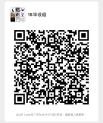 23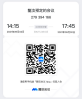 专业课122563环境图形主题实训4(1班)4薛冰焰1-6周  周一5,6,7,8 周四5,6,7,8 周五5,6,7,8周一、周四、周五腾讯会议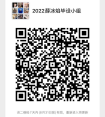 22专业课122573多媒体主题实训4(1班)4张源1-6周  周一5,6,7,8 周四5,6,7,8 周五5,6,7,8周一、周四、周五腾讯会议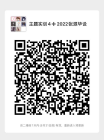 23专业课122400论文写作(1班)1韩慧君1-5周  周二5,6,7,8周二腾讯会议（会议号：373993122）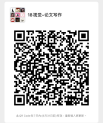 68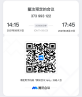 专业课122198招贴设计1(1班)4李大伟1-18周  周四1,2,3,4周四腾讯会议（会议号：60083763345）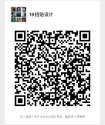 23专业课122564品牌设计(1班)4时澄1-18周  周五5,6,7,8周五腾讯会议（会议号：94983786931）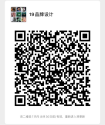 23专业课122356书籍设计1(1班)4薛冰焰1-18周  周二1,2,3,4周二腾讯会议（会议号：89431662949）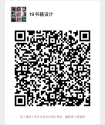 23专业课122358包装设计1(1班)4王滨1-18周  周三中午,5,6周三腾讯会议（会议号：66228806634）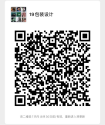 23专业课122417图表设计(1班)4吴伟1-18周  周三1,2,3,4周三腾讯会议（会议号：50616994231）QQ群:59674601320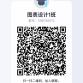 专业课122558展陈设计(1班)4陈雪晴1-18周  周二5,6,7,8周二腾讯会议（会议号：191 658 557）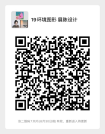 20专业课122559导向设计1(1班)4仇士广1-18周  周四5,6,7,8周四腾讯会议（会议号：405480048）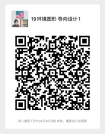 20专业课122362公共设施设计1(1班)4李大伟、周鹏飞1-18周  周五5,6,7,8周五腾讯会议（会议号：75618852678）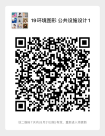 20专业课122569信息可视化设计(1班)4陈雪晴1-18周  周一5,6,7,8周一腾讯会议（会议 ID：663 4822 6184）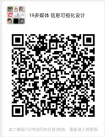 23专业课122422界面设计(1班)4张源1-18周  周二5,6,7,8周二腾讯会议（会议 ID：822 3992 8180）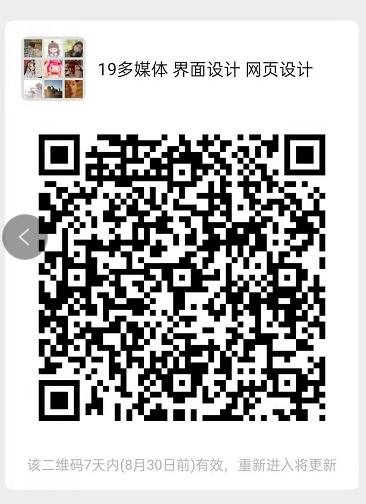 23专业课122163网页设计(1班)4张源1-18周  周三中午,5,6周三腾讯会议（会议 ID：427 8896 7702）23专业课122304多媒体演示设计1(1班)4徐宝娟1-16周  周五5,6,7,8周五腾讯会议（会议 ID：814 9277 8170）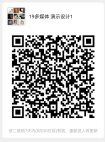 23专业课122009图形设计(1班)4徐宝娟1-6周  周一1,2,3,4 周三1,2,3,4 周五1,2,3,4周一、周三、周五腾讯会议（会议号：594228629）QQ：94281461333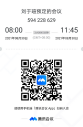 专业课122009图形设计(2班)4徐宝娟1-6周  周一5,6,7,8 周二5,6,7,8 周四5,6,7,8周一、周二、周四腾讯会议（会议号：172885867）QQ：94367245133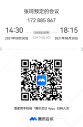 专业课122400论文写作(2班)1韩慧君1-5周  周四5,6,7,8周四腾讯会议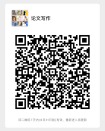 62专业课122544设计调研(4班)2殷蓉1-3周  周一1,2,3,4 周二1,2,3,4 周四1,2,3,4周一、周二、周四腾讯会议 会议ID：130 206 151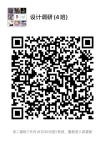 30专业课122544设计调研(5班)2严正1-3周  周一1,2,3,4 周二1,2,3,4 周四1,2,3,4周一、周二、周四QQ群直播QQ：104010559834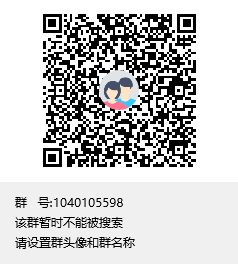 专业课122431景观主题设计3(1班)4吴凡1-6周  周一5,6,7,8 周二5,6,7,8 周四5,6,7,8周一、周二、周四腾讯会议（会议号：303 4623 0964）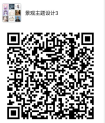 30专业课122428室内主题设计3(1班)4祝程远1-6周  周一5,6,7,8 周二5,6,7,8 周四5,6,7,8周一、周二、周四腾讯会议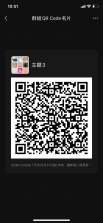 30专业课122586景观设计初步1(1班)4殷蓉1-6周  周一5,6,7,8 周二5,6,7,8 周四5,6,7,8周一、周二、周四腾讯会议 （会议ID：564 571 615）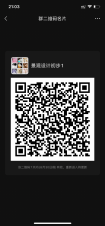 29专业课122577室内设计基础1(1班)4严正1-6周  周一5,6,7,8 周二5,6,7,8 周四5,6,7,8周一、周二、周四QQ群直播QQ：32323196430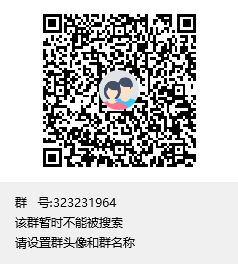 专业课122544设计调研(7班)2曾密1-3周  周一1,2,3,4 周二1,2,3,4 周四1,2,3,4周一、周二、周四腾讯会议（会议号：45922638532）QQ：80909981729专业课122544设计调研(8班)2石淼1-3周  周一1,2,3,4 周二1,2,3,4 周四1,2,3,4周一、周二、周四腾讯会议（会议号：7586704887 ）QQ：105356326223专业课122106卡漫插画制作(1班)4曾密1-6周  周一5,6,7,8 周二5,6,7,8 周四5,6,7,8周一、周二、周四腾讯会议（会议号424 670 138）QQ群:99471799224专业课122551交互设计1(1班)4季鹏、莫雨桐1-6周  周一1,2,3,4 周二1,2,3,4 周四1,2,3,4周一、周二、周四腾讯会议（会议号93372461161）QQ群：99453753125专业课122006摄影基础(3班)3吴烨1-6周  周二1,2,3 周四1,2,3 周五1,2,3周二、周四、周五腾讯会议（会议号90394327887）微信22专业课122541动画原理(1班)4徐慧俊1-9周  周一1,2,3,4 周三1,2,3,4周一、周三微信视频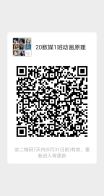 22专业课122006摄影基础(4班)3吴烨1-6周  周一5,6,7 周二5,6,7 周四5,6,7周一、周二、周四腾讯会议（会议号50980084563）微信23专业课122541动画原理(2班)4徐慧俊1-9周  周二1,2,3,4 周四1,2,3,4周二、周四微信视频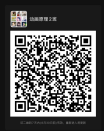 23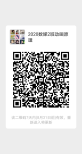 专业课122544设计调研(6班)2汪莉1-3周  周一1,2,3,4 周二1,2,3,4 周四1,2,3,4周一、周二、周四腾讯会（QQ群号：940739017）微信31专业课122400论文写作(5班)1韩慧君1-5周  周五5,6,7,8周五腾讯会议（会议号：79687222167）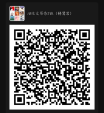 83专业课122487产品人机设计(1班)4汪莉1-6周  周一5,6,7,8 周二5,6,7,8 周四5,6,7,8周一、周二、周四腾讯会议（会议号：805711240）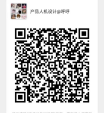 33专业课122473设计材料与工艺2(1班)4祁耿1-5周  周一5,6,7,8 周二5,6,7,8 周四5,6,7,8 周五5,6,7,8周一、周二、周四、周五腾讯会议（会议号：476 528 984）微信31专业课122174剧目排练1(1班)4陈健1-9周  周五5,6,7,8,9,10,11,12周五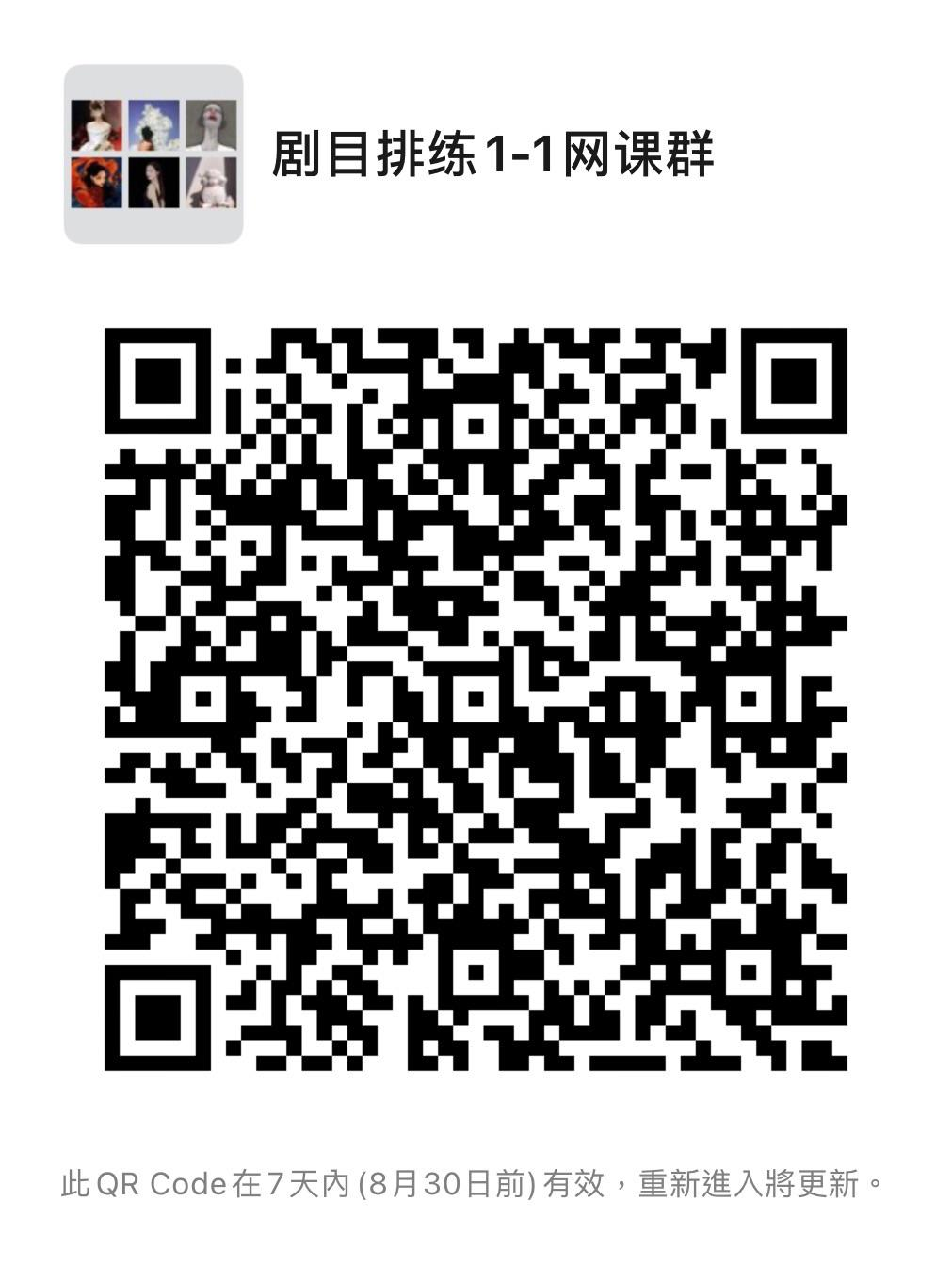 6专业课122400论文写作(7班)1李小戈1-9周  周五3,4周五腾讯会议（会议号：975210314）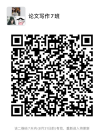 39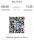 专业课122536表演5-1(1班)4王震1-9周  周三1,2,3,4 周五1,2,3,4周三、周五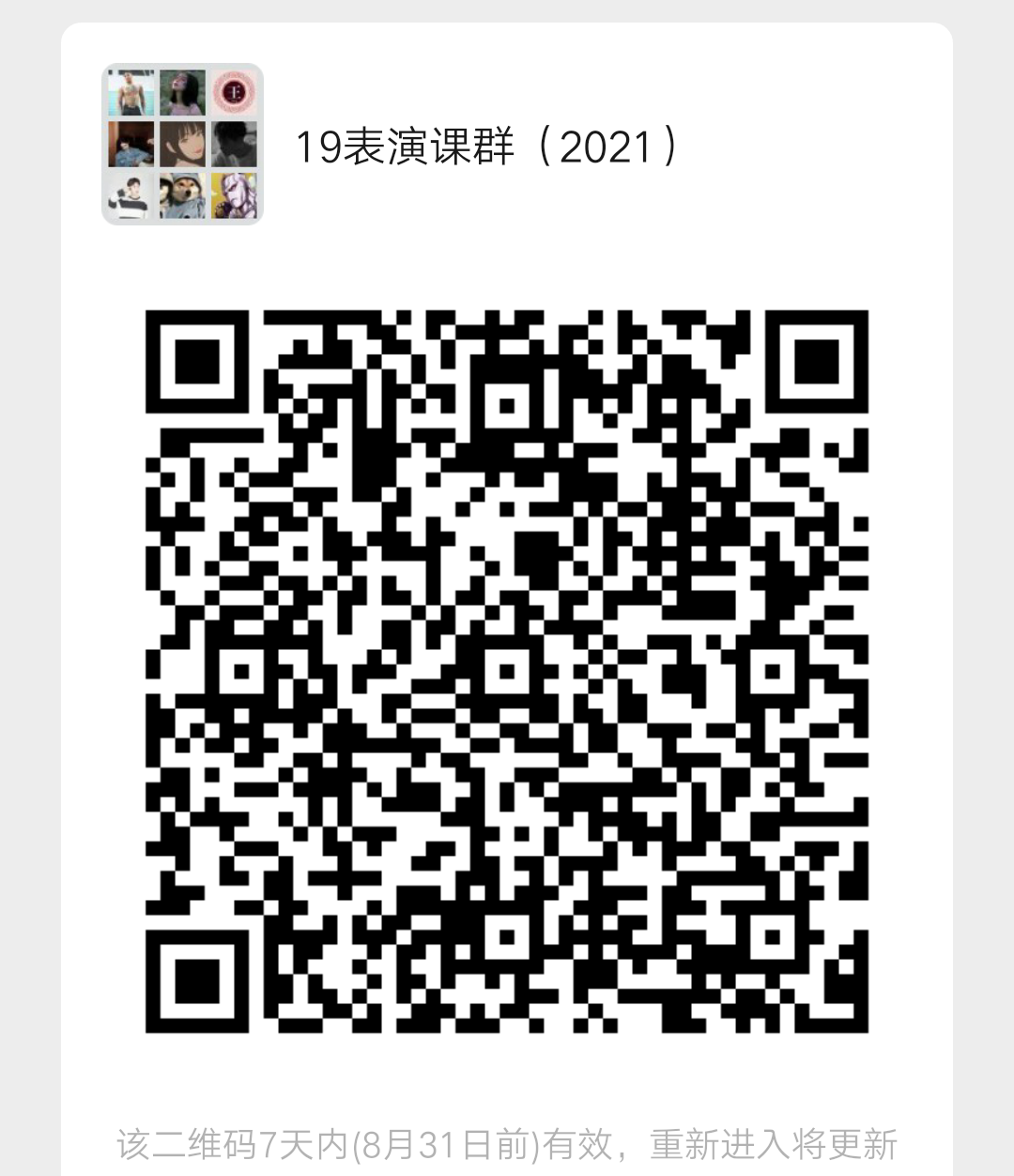 10专业课122532表演3-1(1班)4陈健1-9周  周一5,6,7,8 周五3,4,中午周一、周五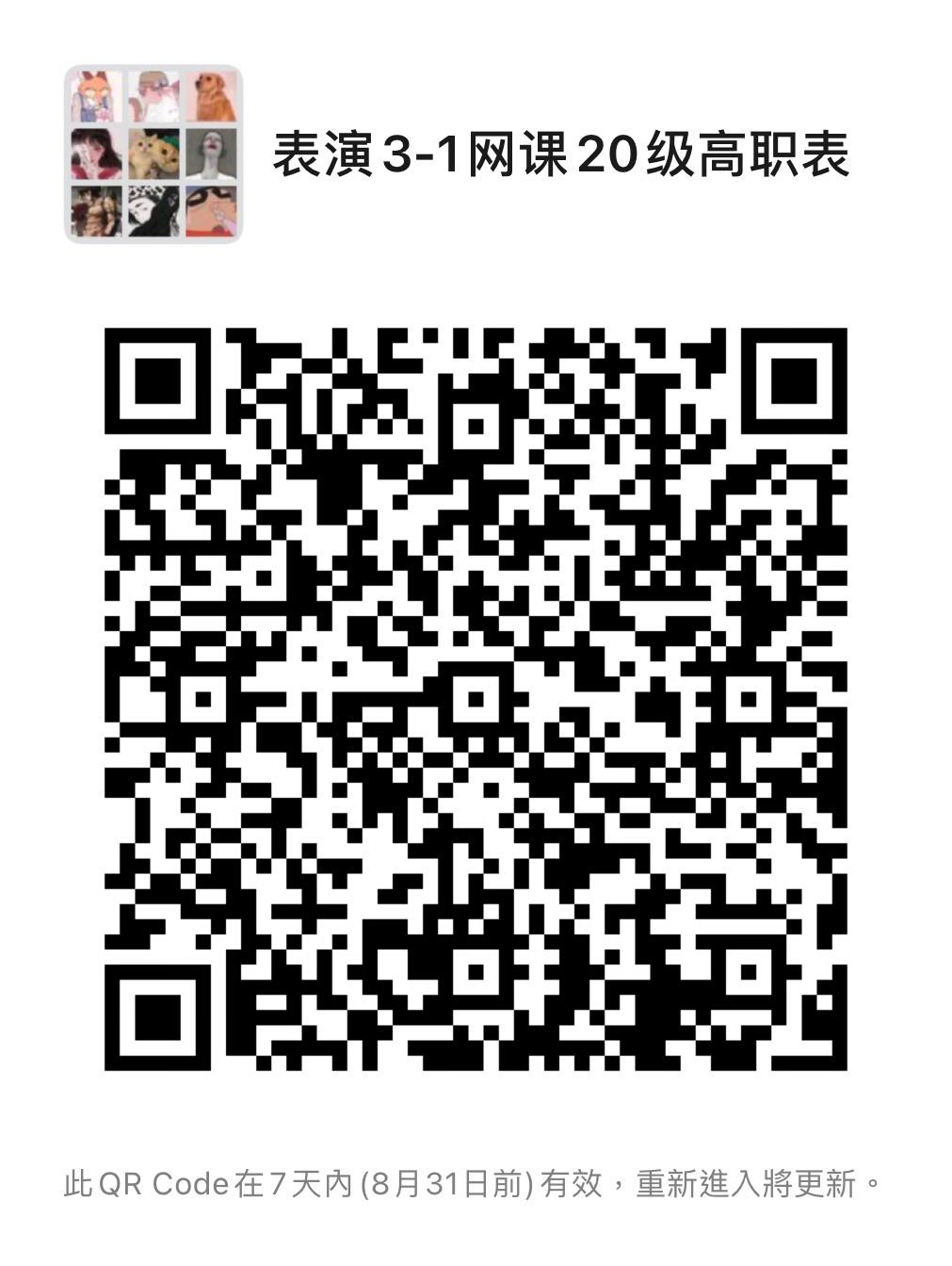 9专业课122379形体3(1班)2梁玥1-18周  周一中午周一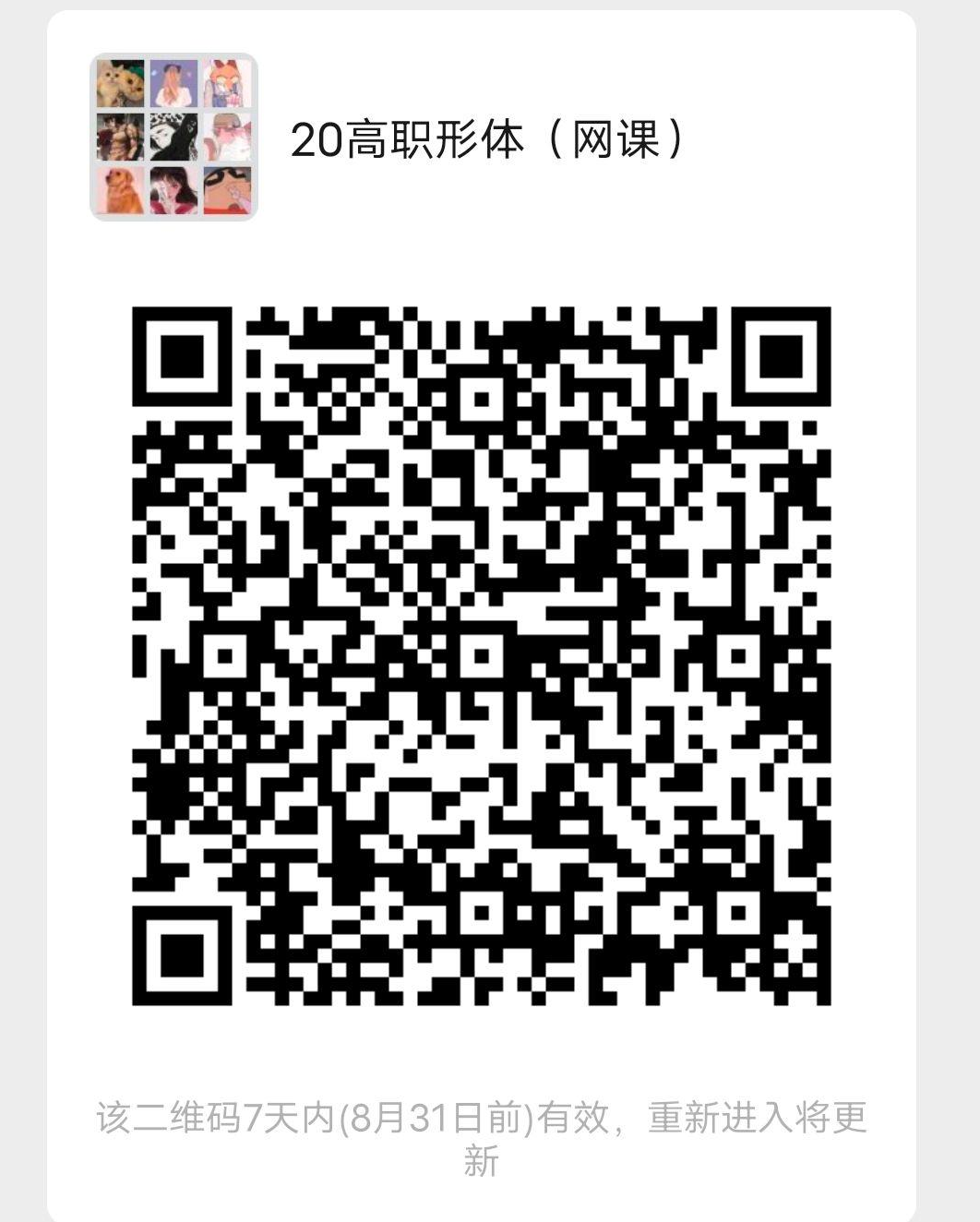 9专业课122078台词3(1班)4杨波1-18周  周一9,10,11,12周一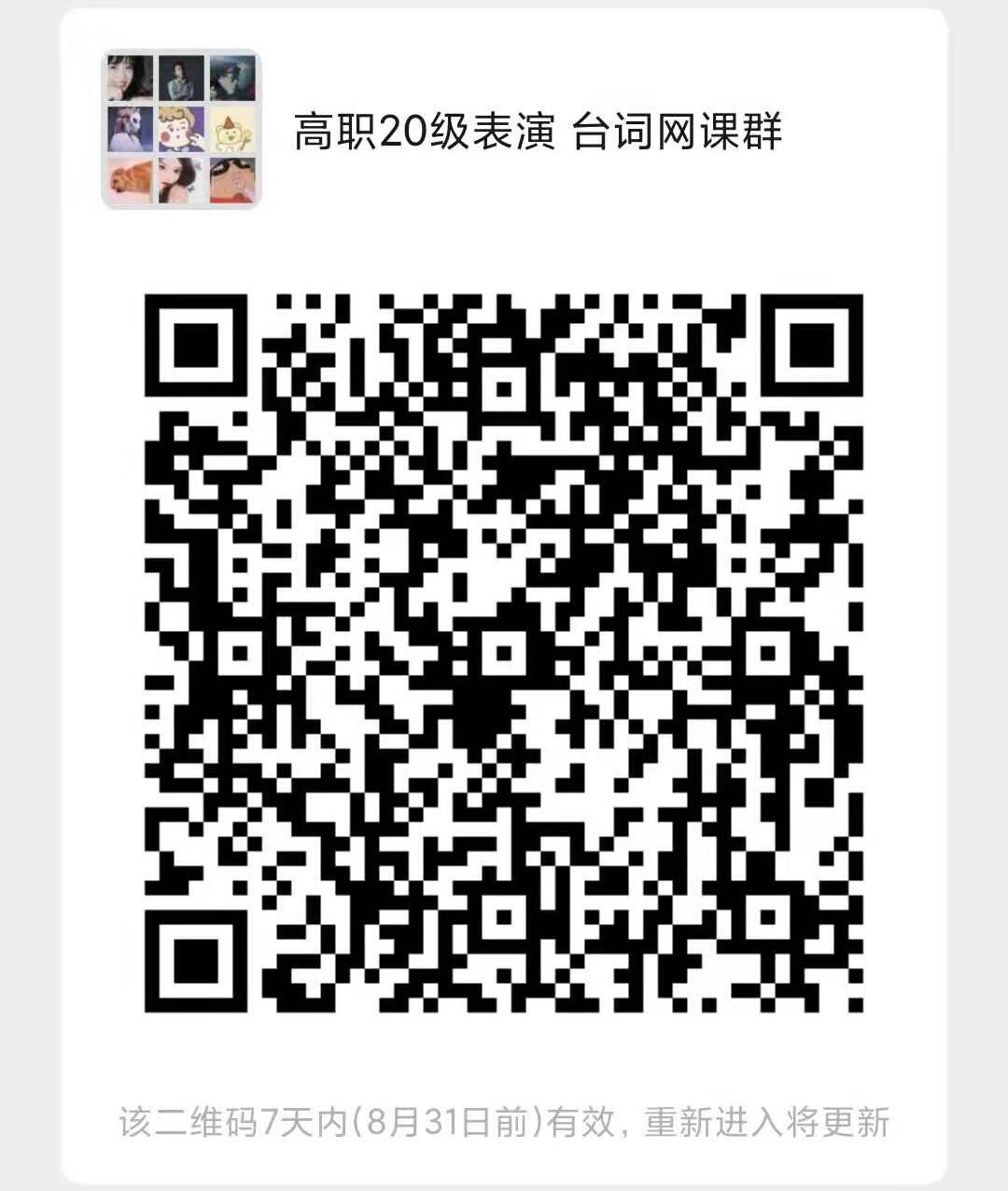 9专业课122246中外影视史(1班)2杨进1-18周  周四中午周四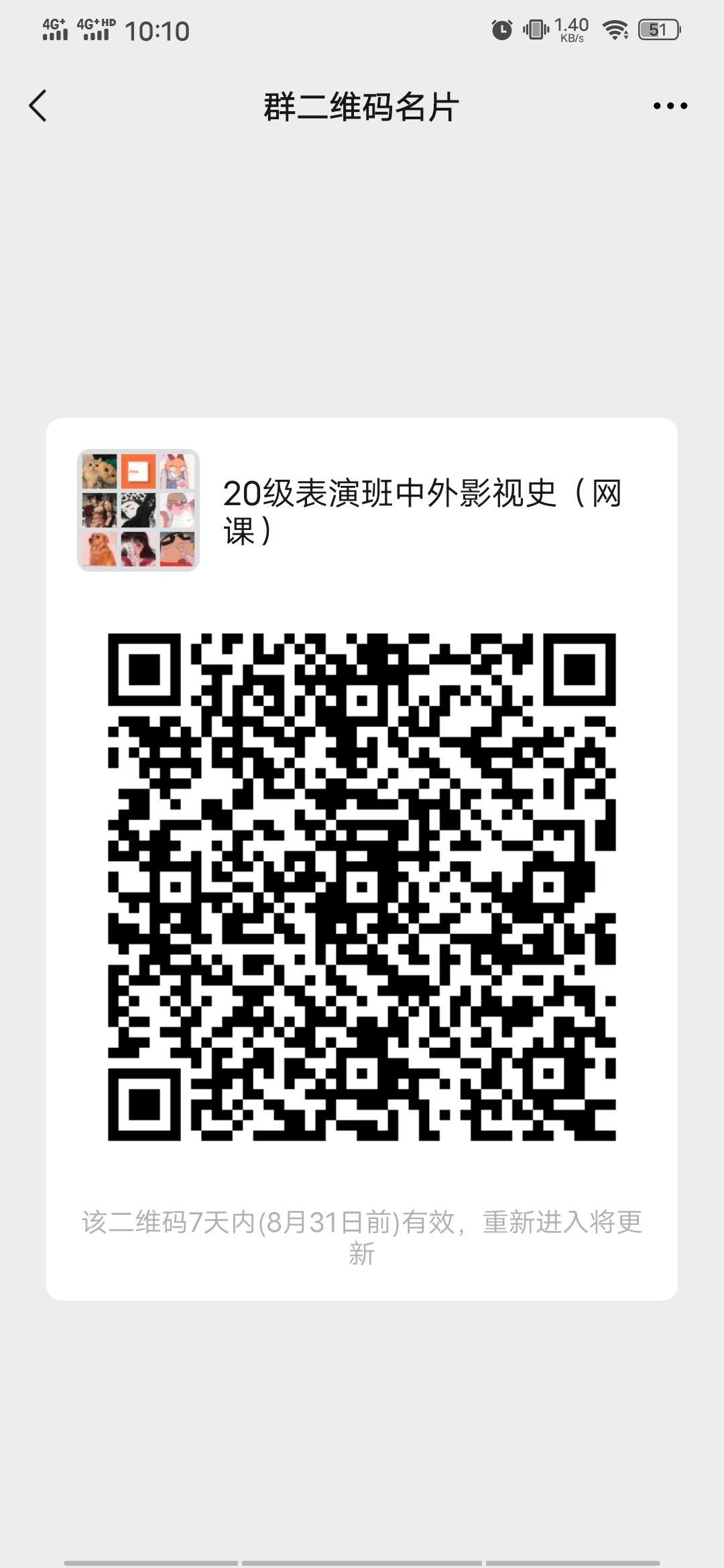 9专业课122259声乐3(1班)2郭亚峰1-18周  周四5,6周四腾讯会议（会议号：917805270）微信9专业课122367节目主持实务(1班)4李滨1-18周  周三1,2,3,4周三企业微信企业微信14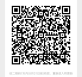 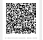 专业课122118影视评论(1班)4李媛1-18周  周四5,6,7,8周四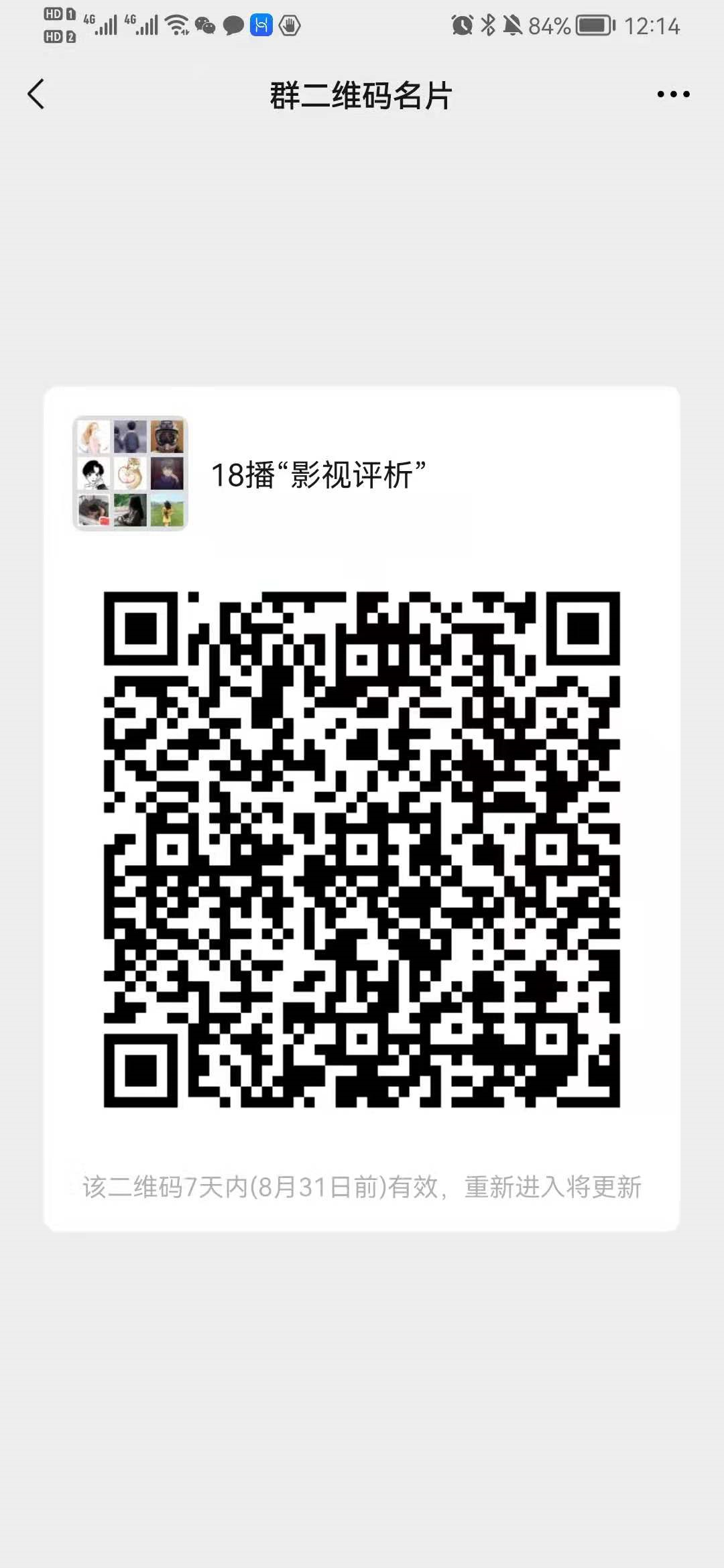 14专业课122258声乐2(1班)2吕韵秋1-9周  周三1,2,3,4周三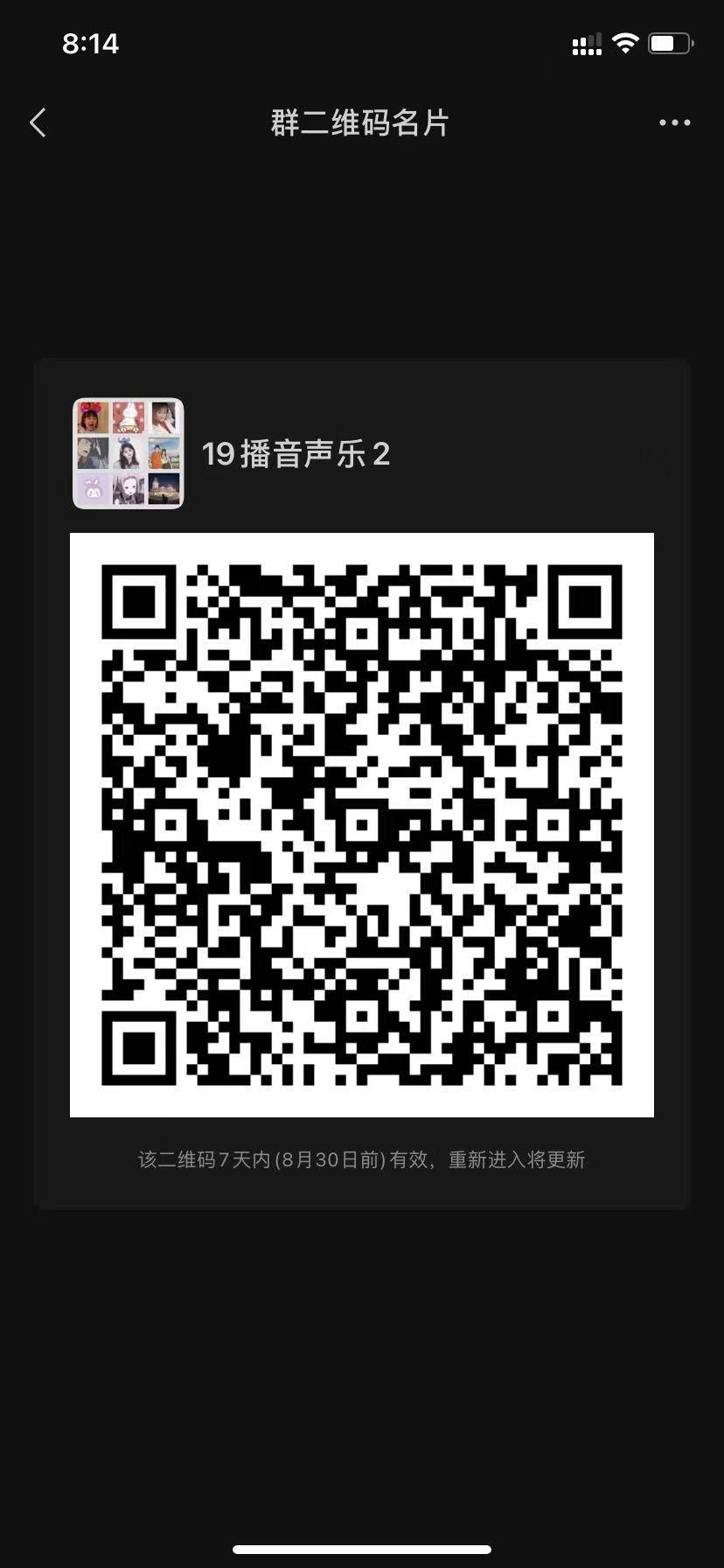 14专业课122368配音1(1班)2李滨1-9周  周二1,2,3,4周二企业微信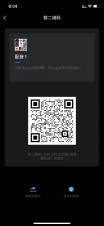 14专业课122171传播学(1班)4焦肃东1-18周  周四5,6,7,8周四腾讯会议（会议号：202473206）微信14专业课122203主持人语言艺术1(1班)4李媛1-18周  周二5,6,7,8周二企业微信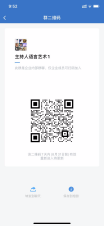 14专业课122127演讲与写作(1班)4焦肃东1-18周  周三中午,5,6周三企业微信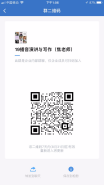 14专业课122377形体1(1班)2仲磊1-18周  周四7,8周四腾讯会议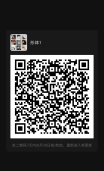 15专业课122128播音创作基础(1班)4焦肃东1-18周  周二5,6,7,8周二企业微信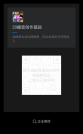 15专业课122204新闻写作2(1班)4徐众1-18周  周四1,2,3,4周四腾讯会议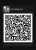 15专业课122165播音文体1(1班)4李滨1-18周  周三5,6,7,8周三企业微信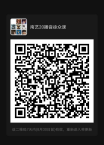 15专业课122610舞蹈编导理论与技法4-1(1班)4张海龙1-18周  周一1,2,3,4周一腾讯QQ群 QQ群 107636767720专业课122611舞蹈编导理论与技法4-2(1班)2张海龙1-18周  周四1,2周四腾讯QQ群 QQ群 1076372571 20专业课122606舞蹈编导理论与技法2-1(1班)4张海龙1-18周  周五1,2,3,4周五腾讯QQ群 QQ群 103387959025专业课122607舞蹈编导理论与技法2-2(1班)2张海龙1-18周  周二1,2周二腾讯QQ群 QQ群 106359833225专业课122374舞蹈剧目排练1(1班)4仲磊1-18周  周一5,6 周四5,6周一、周四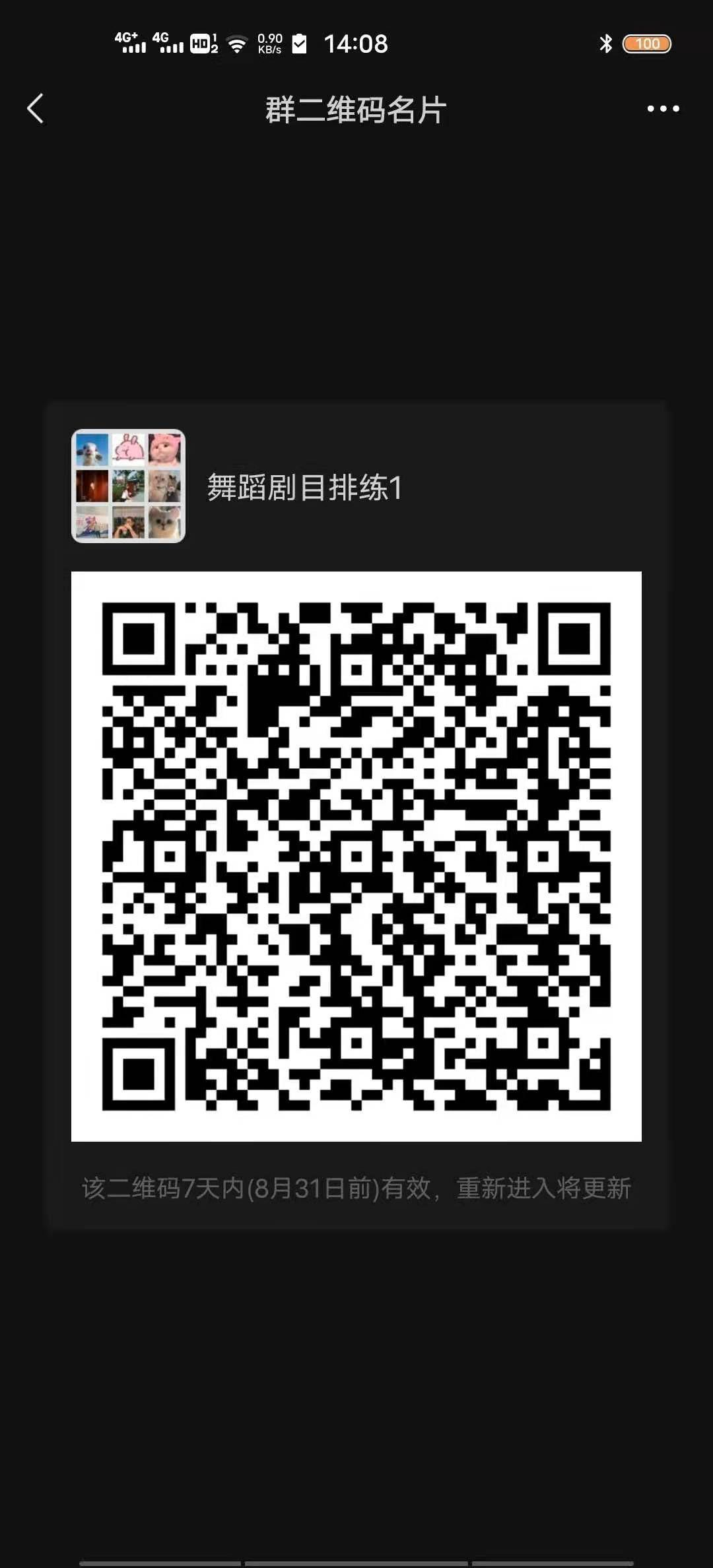 25专业课122184舞蹈作品赏析(1班)2王倩1-18周  周一7,8周一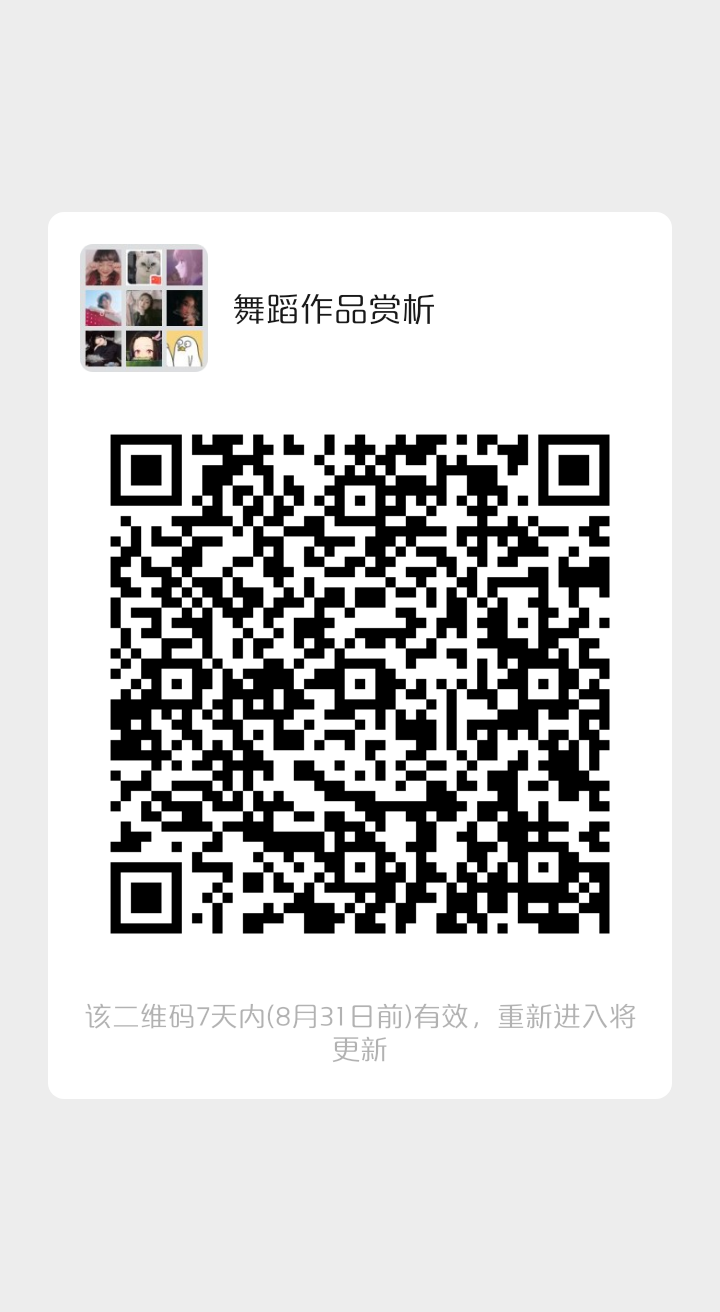 28专业课122600古典舞基训3(1班)4李晶1-18周  周二1,2 周五1,2周二、周五腾讯会议（号：76567519404 92859856633）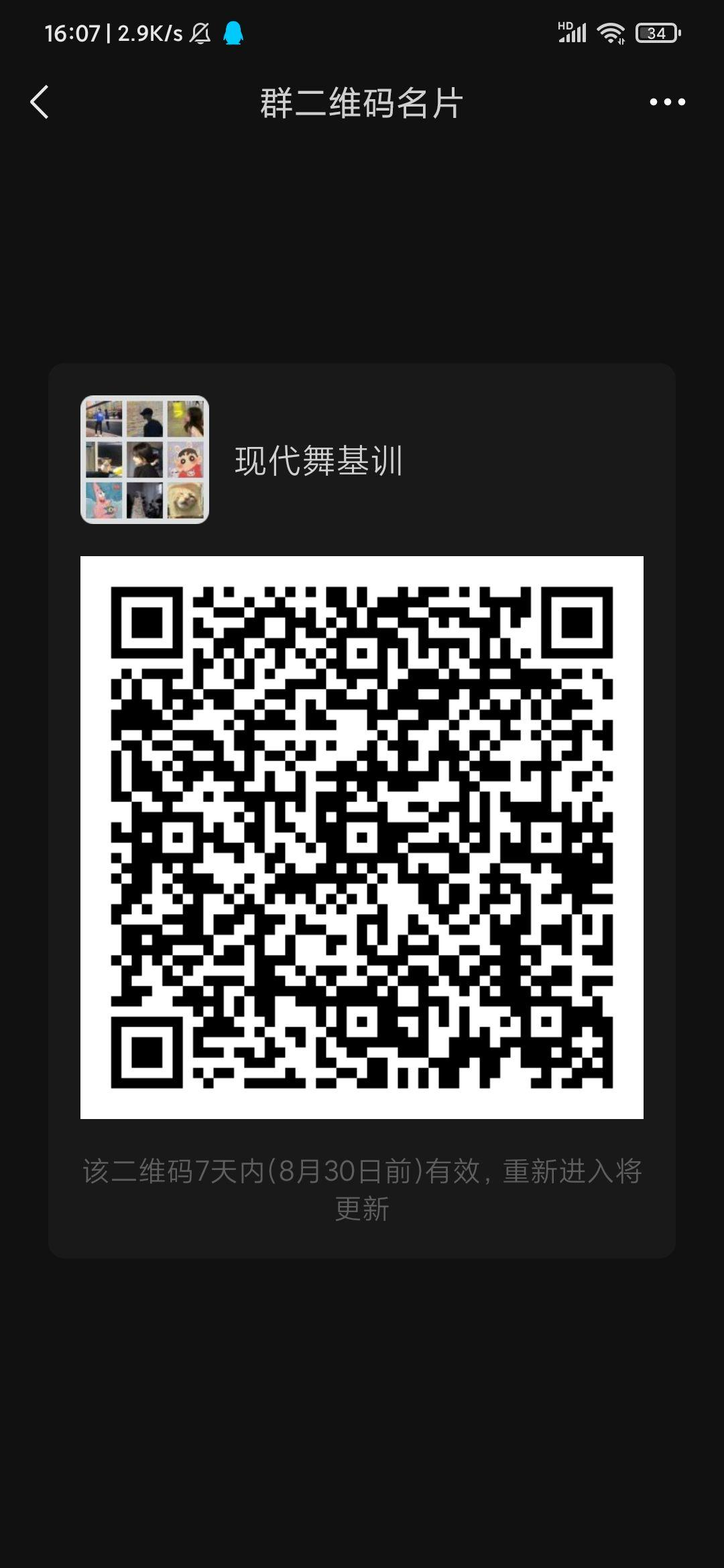 20专业课122601古典舞技巧训练3(1班)2仲磊1-18周  周三3,4周三腾讯会议20专业课122121中国民间舞素材1(1班)4李晶1-18周  周一5,6 周四5,6周一、周四腾讯会议（号：5876215804 89637557455）20专业课122453现代舞基训3(1班)4李晶1-18周  周一3,4 周五5,6周一腾讯会议（号：53949519330 67877958634）20专业课122400论文写作(10班)1衡蓉蓉1-5周  周五中午,5,6周五腾讯会议（会议号：831 5583 4526）QQ：48021875540专业课122405教育心理学(1班)4衡蓉蓉1-18周  周二1,2,3,4周二腾讯会议（会议号：473 6066 1355）QQ：48021875541专业课122202音乐教学法2(1班)2衡蓉蓉1-18周  周二中午周二腾讯会议（会议号：473 6066 1355）QQ：48021875540专业课122193钢琴即兴伴奏1(1班)2石正平1-18周  周三3,4周三腾讯企业微信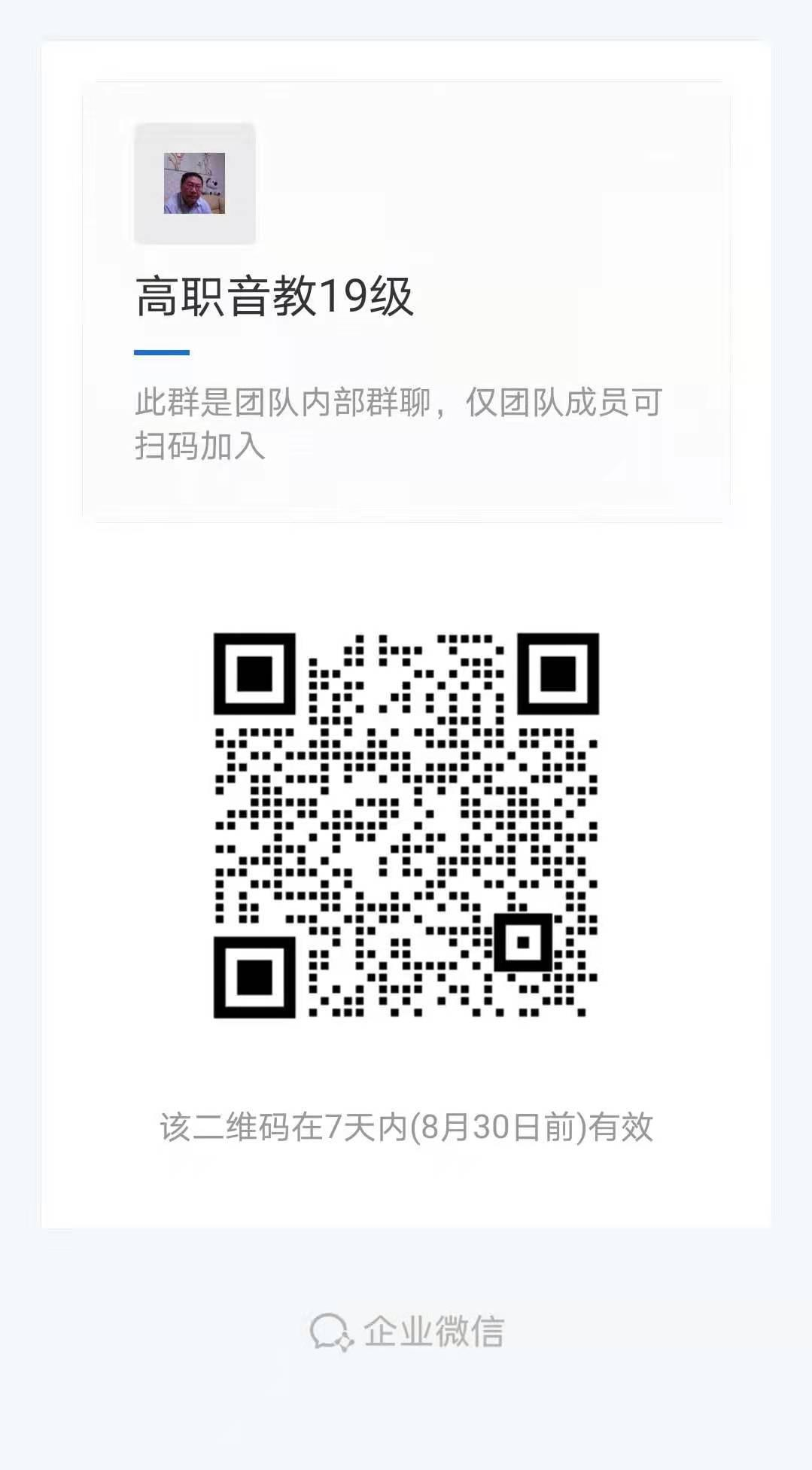 14专业课122193钢琴即兴伴奏1(2班)2石正平1-18周  周三中午周三腾讯企业微信13专业课122193钢琴即兴伴奏1(3班)2石正平1-18周  周三5,6周三腾讯企业微信13专业课122130西方音乐史1(1班)2徐志廉1-18周  周一9,10周一钉钉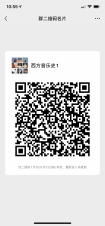 40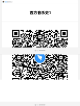 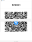 专业课122135歌曲写作2(1班)2欧洋1-18周  周一3,4周一腾讯课堂qq群：81456844040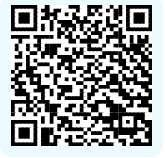 专业课122262作品分析1(1班)2欧洋1-18周  周二1,2周二腾讯课堂qq群：96143850940专业课122524合唱音乐赏析1(1班)2欧洋1-18周  周一中午周一腾讯课堂qq群：78242637370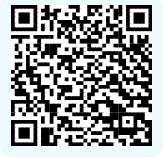 专业课122099视唱练耳3(1班)2王燕1-18周  周一3,4周一腾讯会议和qq群qq群：70384255126专业课122099视唱练耳3(2班)2王燕1-18周  周一中午周一腾讯会议和qq群qq群：87878072026专业课122107钢琴基础3(1班)2王妤1-18周  周四中午周四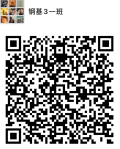 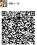 26专业课122107钢琴基础3(2班)2王妤1-18周  周四5,6周四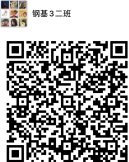 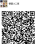 26专业课122124和声1(1班)2欧洋1-18周  周二5,6周二腾讯课堂qq群：96032333827专业课122124和声1(2班)2欧洋1-18周  周二7,8周二腾讯课堂qq群：96032333825专业课122377形体1(2班)2梁玥1-18周  周三中午周三腾讯会议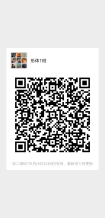 27专业课122377形体1(3班)2梁玥1-18周  周三5,6周三腾讯会议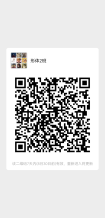 25专业课122499民族音乐概论1(1班)2衡蓉蓉1-18周  周五1,2周五腾讯会议（会议号：985 1257 3757）qq群：77728958452专业课122451合唱与指挥3(1班)2徐志廉1-18周  周二9,10周二钉钉微信52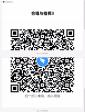 专业课122132中国音乐史1(1班)2衡蓉蓉1-18周  周五3,4周五腾讯会议（会议号：985 1257 3757）qq群：77728958453专业课122495民乐合奏3(1班)2乔荍1-18周  周三3,4周三腾讯会议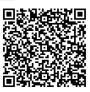 13专业课122407音乐名作赏析1(1班)2欧洋1-18周  周二3,4周二腾讯课堂qq群：95135476460专业课122097器乐或声乐5(1班)2高旖1-18周  周二3,4周二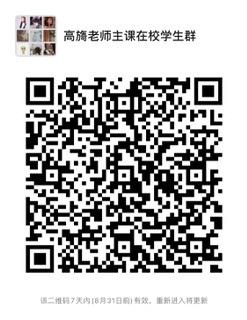 1专业课122097器乐或声乐5(2班)2高旖1-18周  周二5,6周二1专业课122097器乐或声乐5(3班)2高旖1-18周  周二7,8周二1专业课122097器乐或声乐5(4班)2高旖1-18周  周三3,4周三1专业课122097器乐或声乐5(5班)2高旖1-18周  周三中午周三1专业课122097器乐或声乐5(6班)2顾屹1-18周  周日2,3周日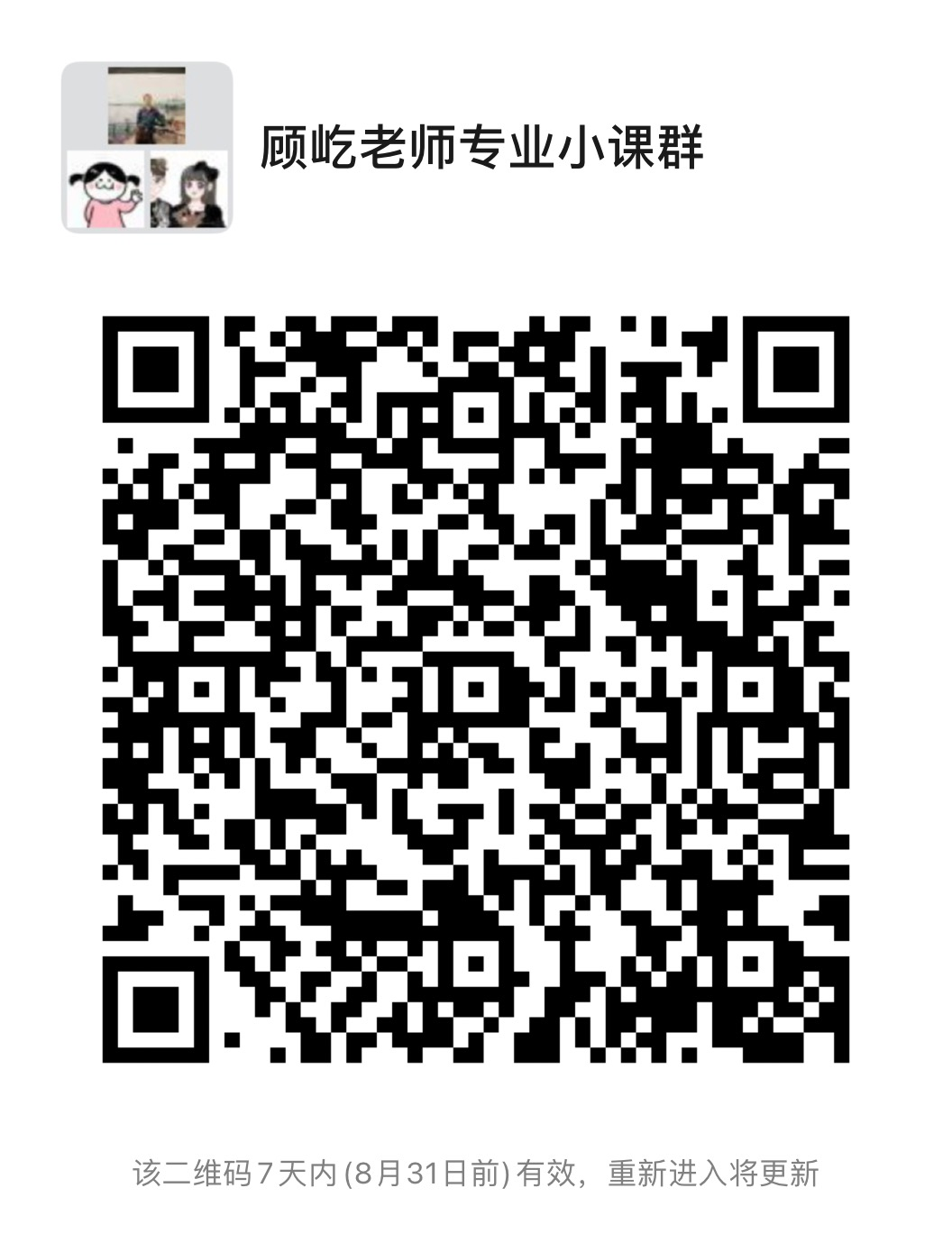 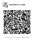 1专业课122097器乐或声乐5(7班)2胡丹1-18周  周六中午周六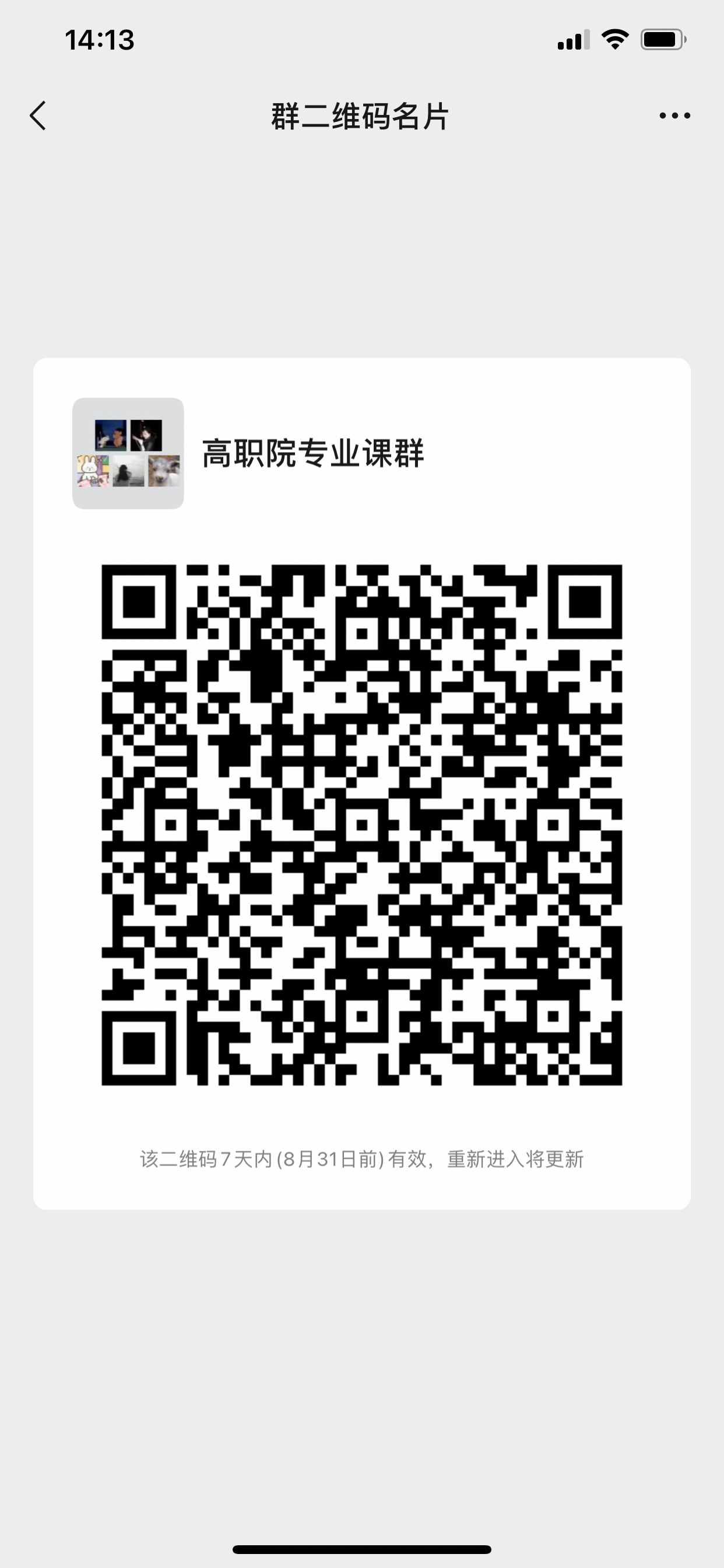 1专业课122097器乐或声乐5(8班)2李翔宇1-18周  周六3,4周六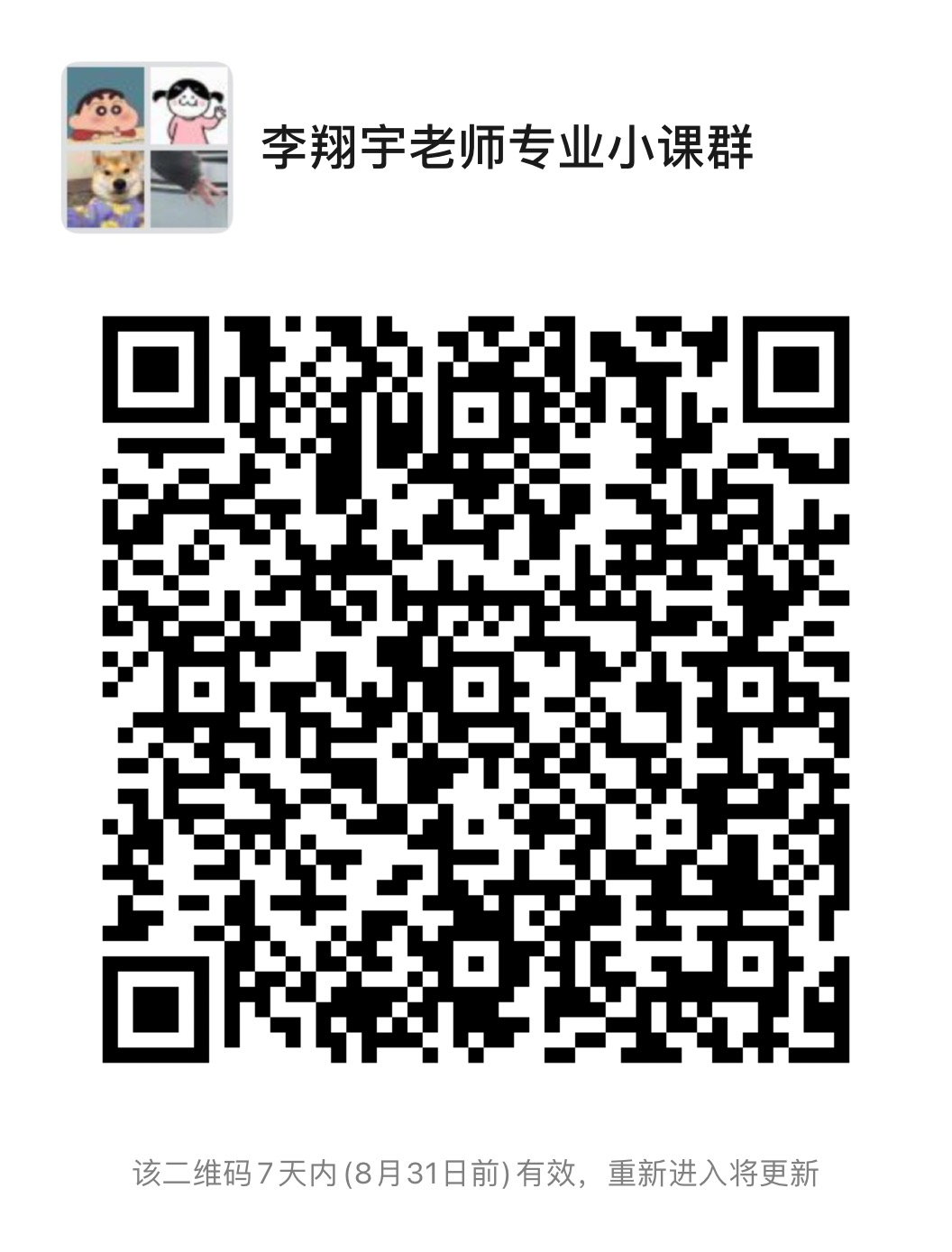 1专业课122097器乐或声乐5(9班)2陆剑1-18周  周三1,2周三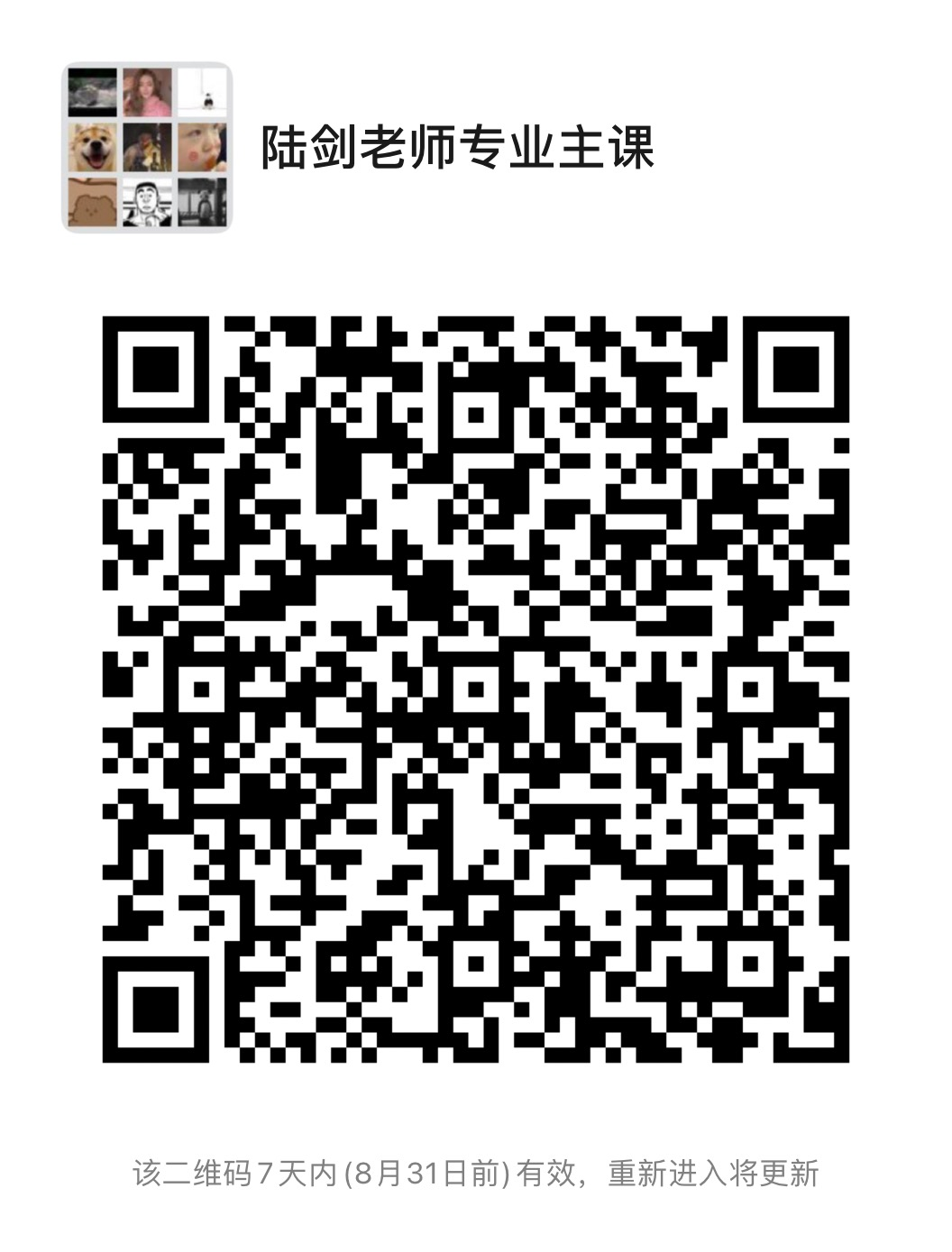 1专业课122097器乐或声乐5(10班)2陆剑1-18周  周二5,6周二1专业课122097器乐或声乐5(11班)2陆剑1-18周  周四3,4周四1专业课122097器乐或声乐5(12班)2吕韵秋1-18周  周六7,8周六腾讯会议(会议号：5425313250)微信1专业课122097器乐或声乐5(13班)2彭鹏1-18周  周五3,4周五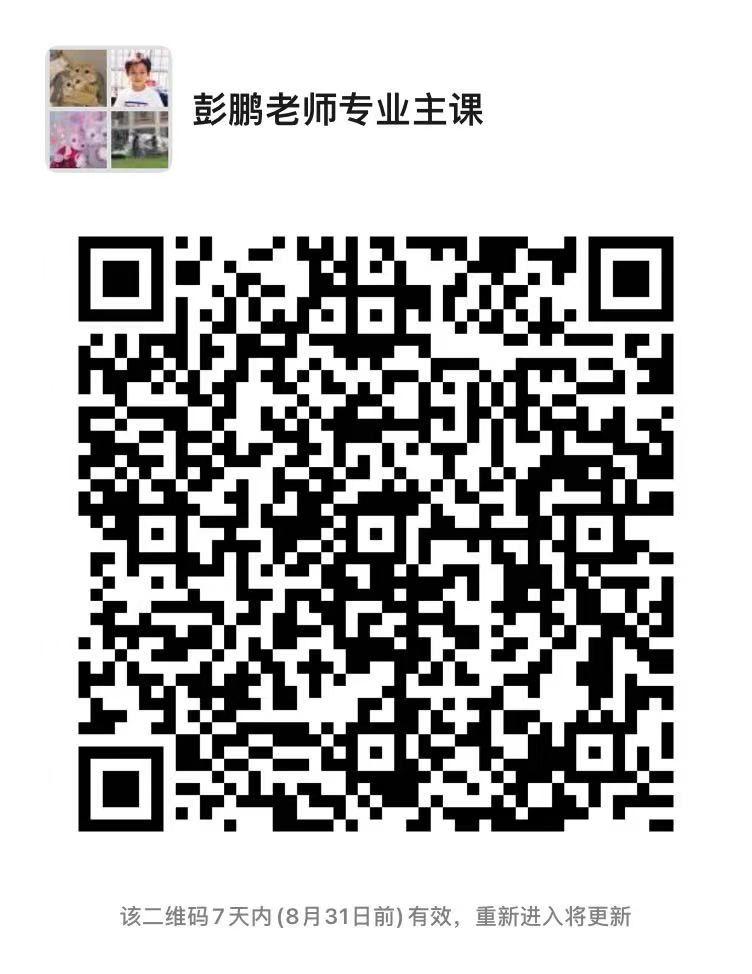 1专业课122097器乐或声乐5(14班)2乔荍1-18周  周三1,2周三1专业课122097器乐或声乐5(15班)2乔荍1-18周  周一1,2周一1专业课122097器乐或声乐5(16班)2苏君1-18周  周三11,12周三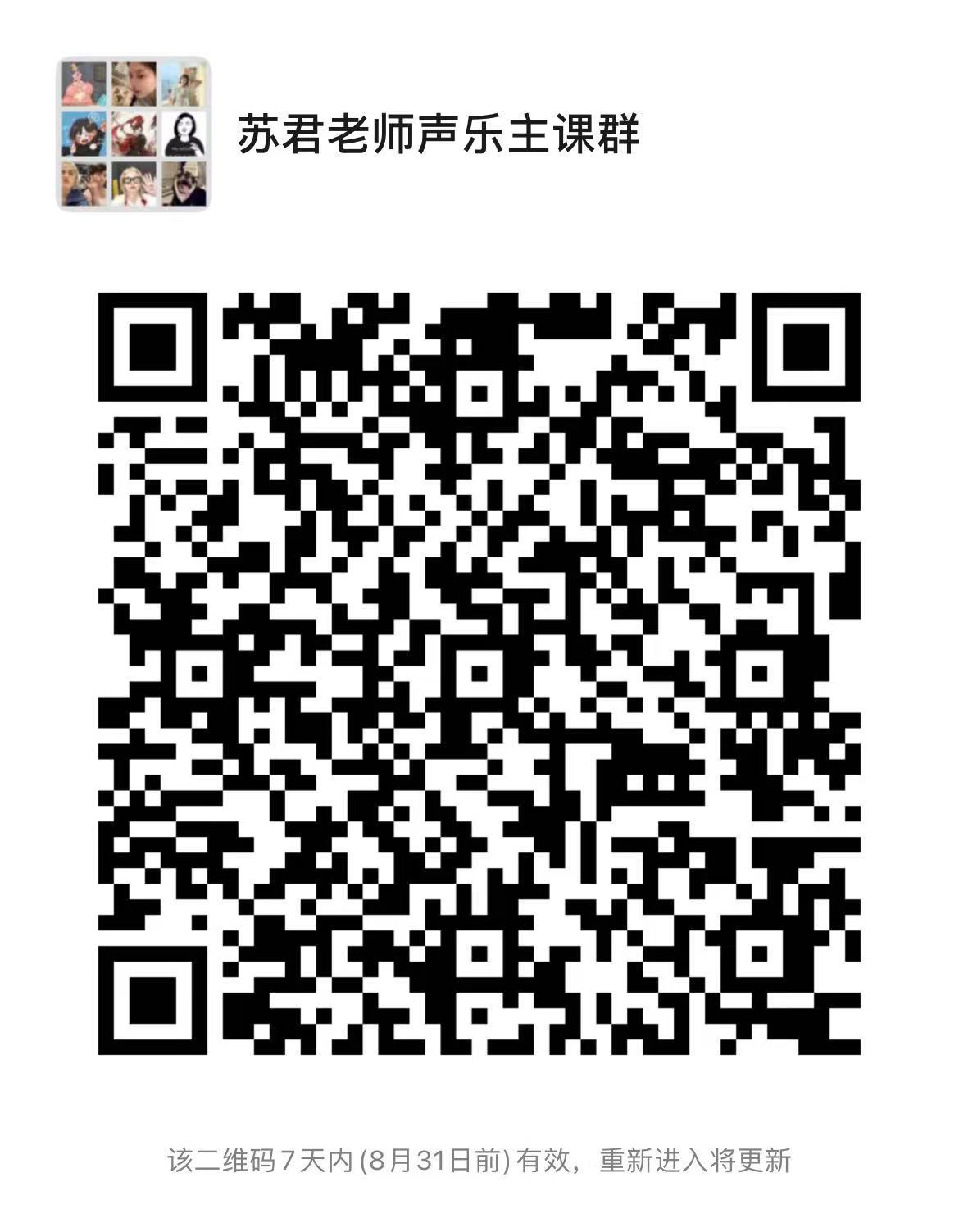 1专业课122097器乐或声乐5(17班)2孙超1-18周  周六3,4周六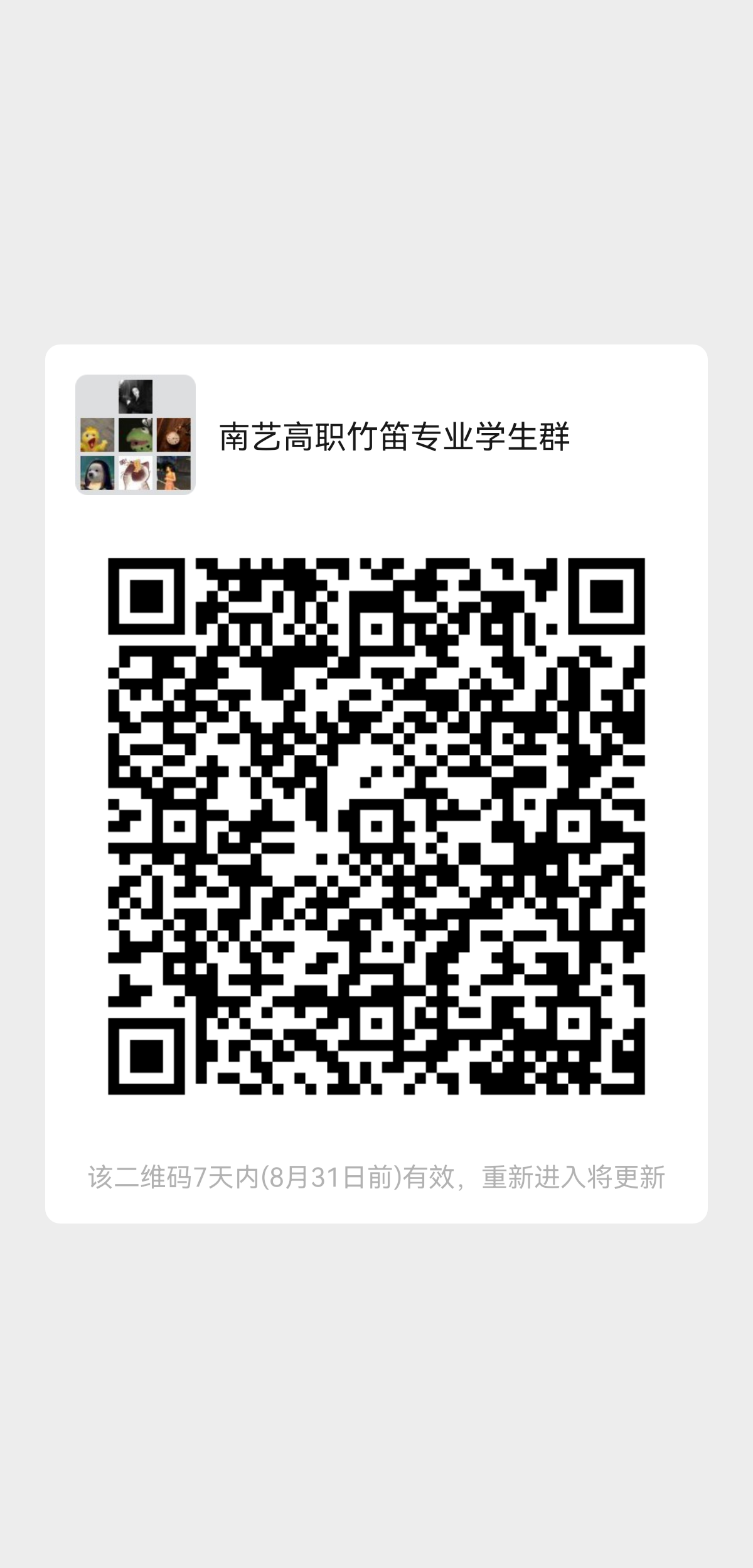 1专业课122097器乐或声乐5(18班)2王华1-18周  周日3,4周日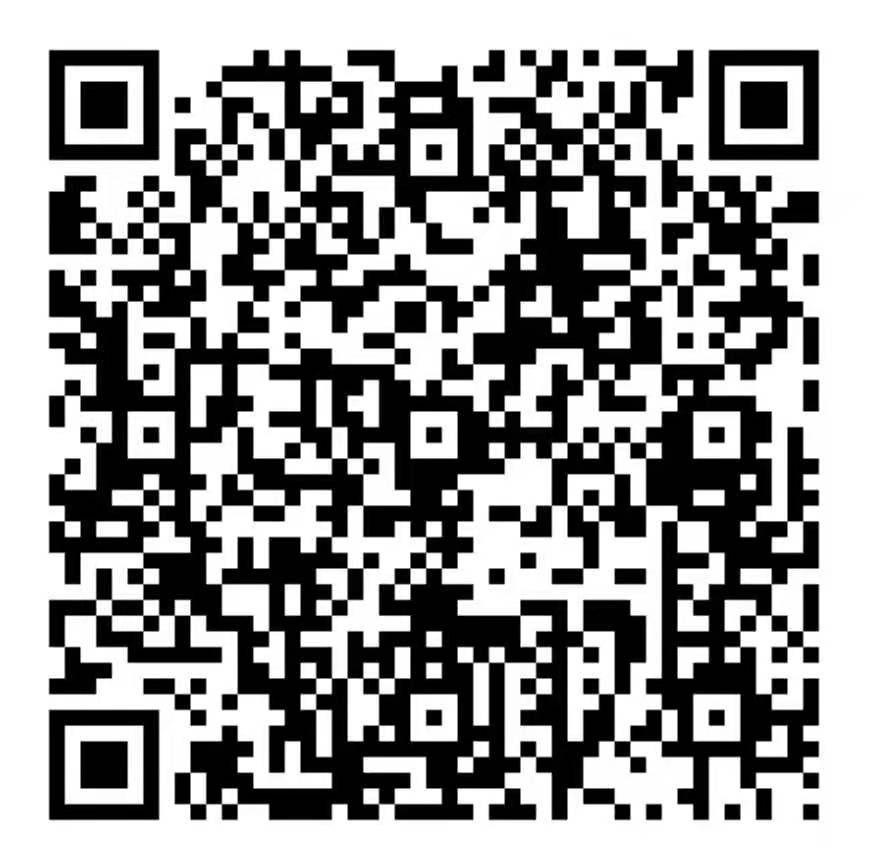 1专业课122097器乐或声乐5(19班)2王华1-18周  周六3,4周六1专业课122097器乐或声乐5(20班)2王燕1-18周  周二中午周二1专业课122097器乐或声乐5(21班)2王妤1-18周  周二7,8周二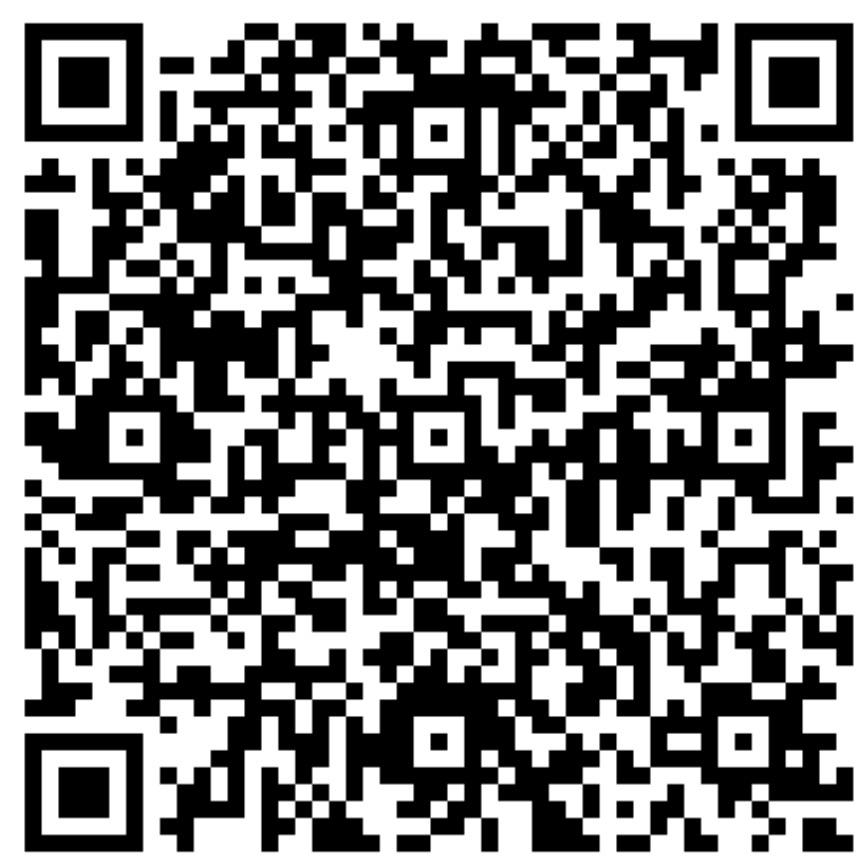 1专业课122097器乐或声乐5(22班)2王妤1-18周  周二3,4周二1专业课122097器乐或声乐5(23班)2王妤1-18周  周一7,8周一1专业课122097器乐或声乐5(24班)2吴凯1-18周  周二5,6周二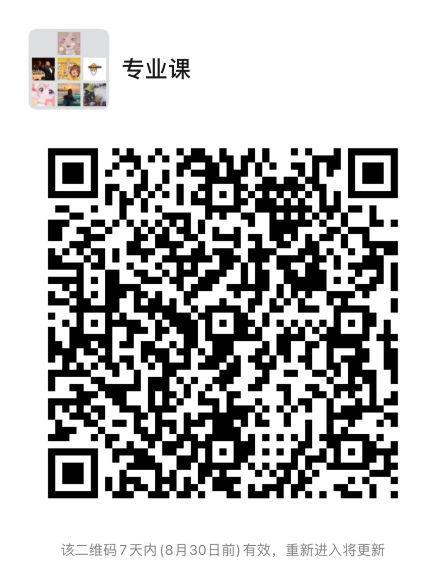 1专业课122097器乐或声乐5(25班)2吴凯1-18周  周二7,8周二1专业课122097器乐或声乐5(26班)2吴凯1-18周  周四5,6周四1专业课122097器乐或声乐5(27班)2吴凯1-18周  周四中午周四1专业课122097器乐或声乐5(28班)2吴凯1-18周  周一5,6周一1专业课122097器乐或声乐5(29班)2伍乐1-18周  周二9,10周二1专业课122097器乐或声乐5(30班)2徐静1-18周  周五7,8周五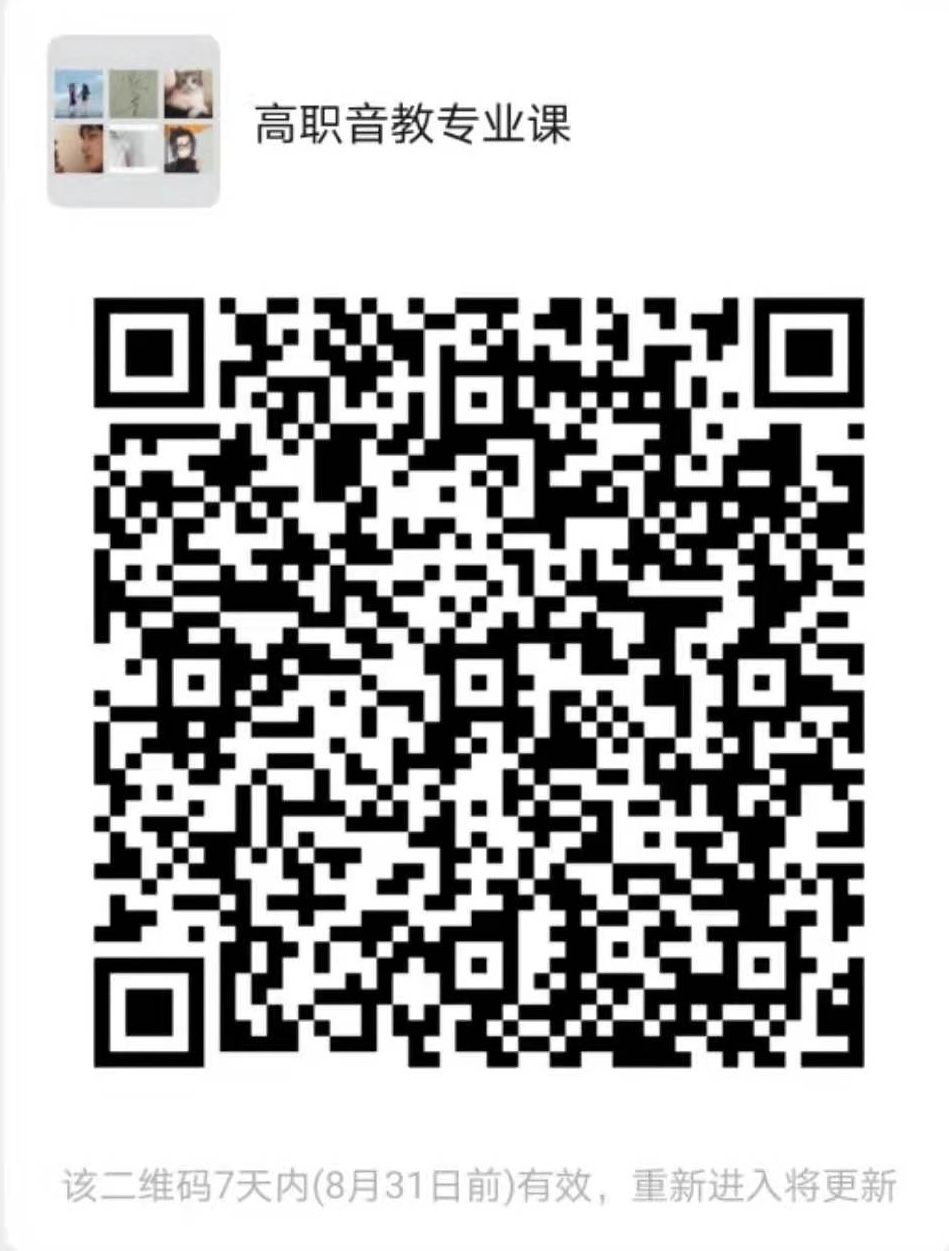 1专业课122097器乐或声乐5(31班)2徐静1-18周  周五9,10周五1专业课122097器乐或声乐5(32班)2杨磊1-18周  周一11,12周一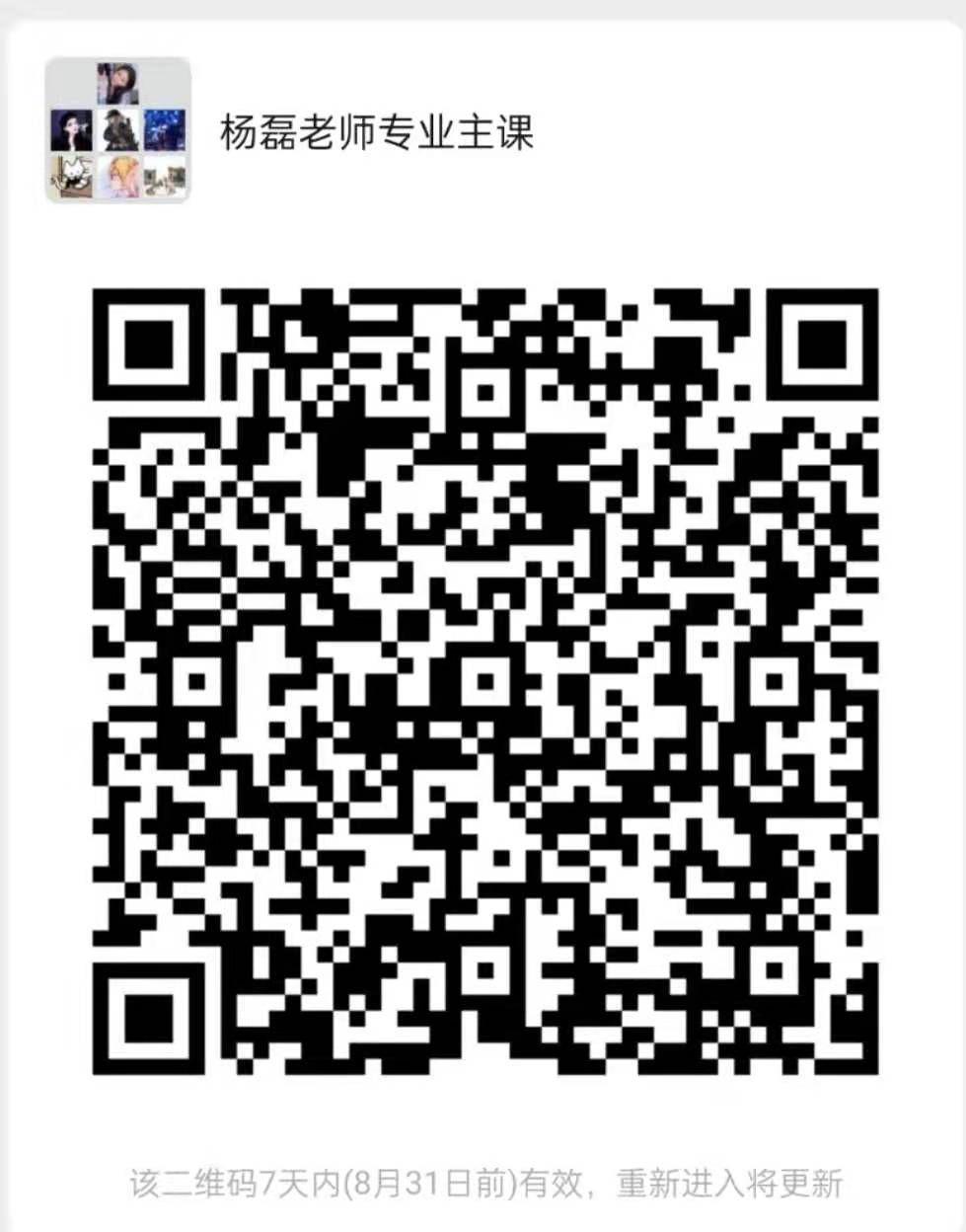 1专业课122097器乐或声乐5(33班)2杨磊1-18周  周二11,12周二1专业课122097器乐或声乐5(34班)2张丹丹1-18周  周六3,4周六全民k歌微信1专业课122097器乐或声乐5(35班)2张洪侠1-18周  周二5,6周二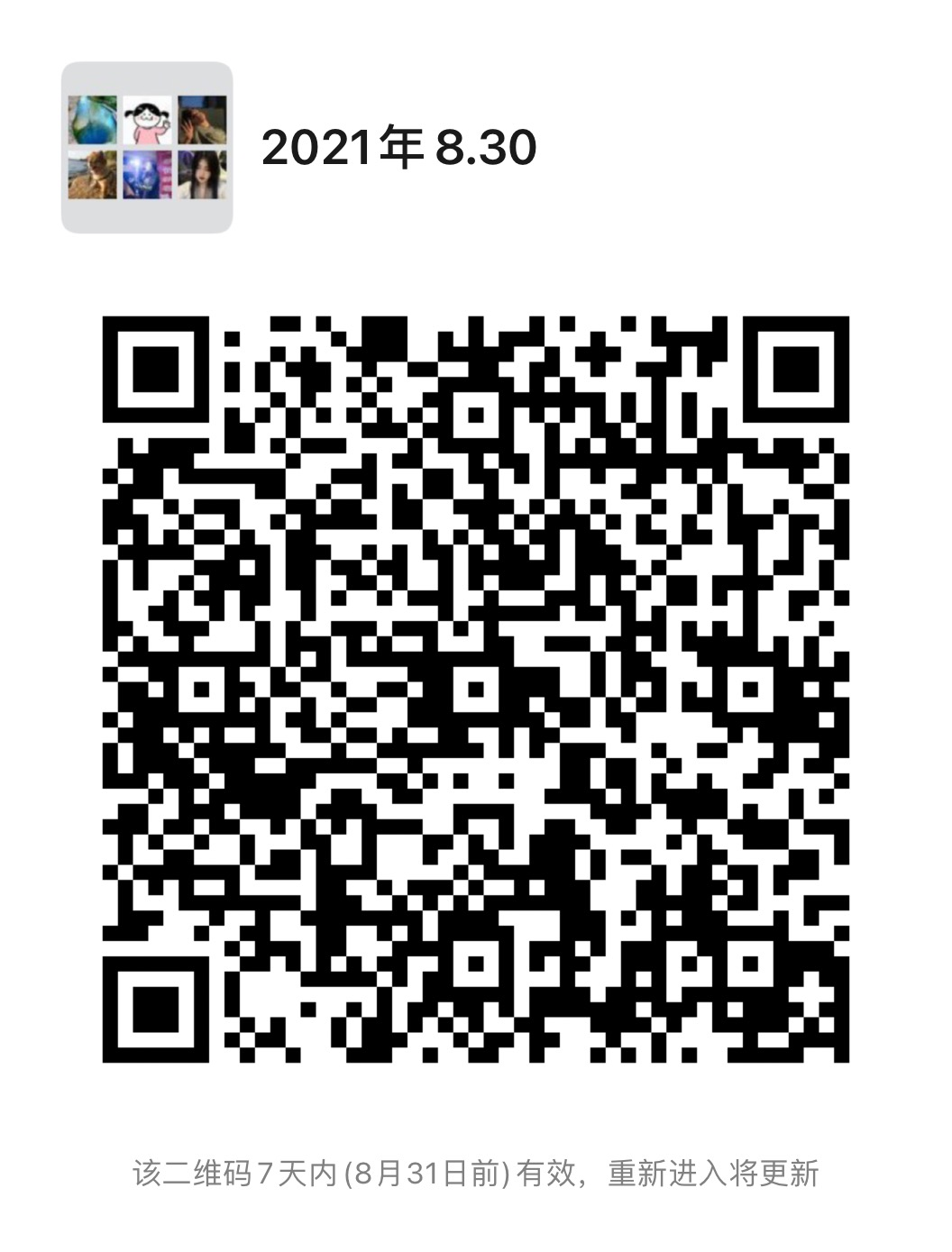 1专业课122097器乐或声乐5(36班)2张洪侠1-18周  周二9,10周二1专业课122097器乐或声乐5(37班)2庄艺1-18周  周四11,12周四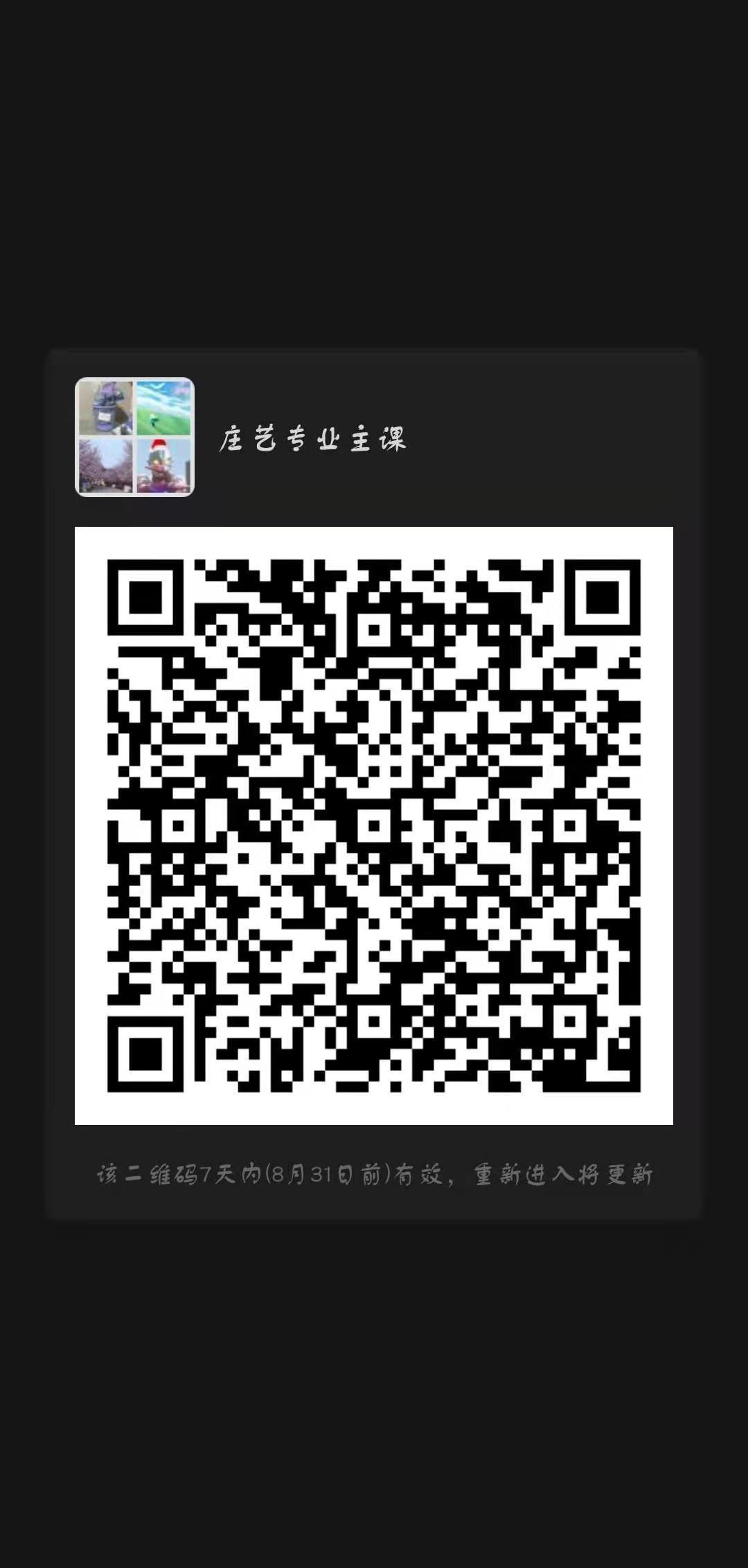 1专业课122097器乐或声乐5(38班)2庄艺1-18周  周五9,10周五1专业课122097器乐或声乐5(39班)2徐军1-18周  周六9,10周六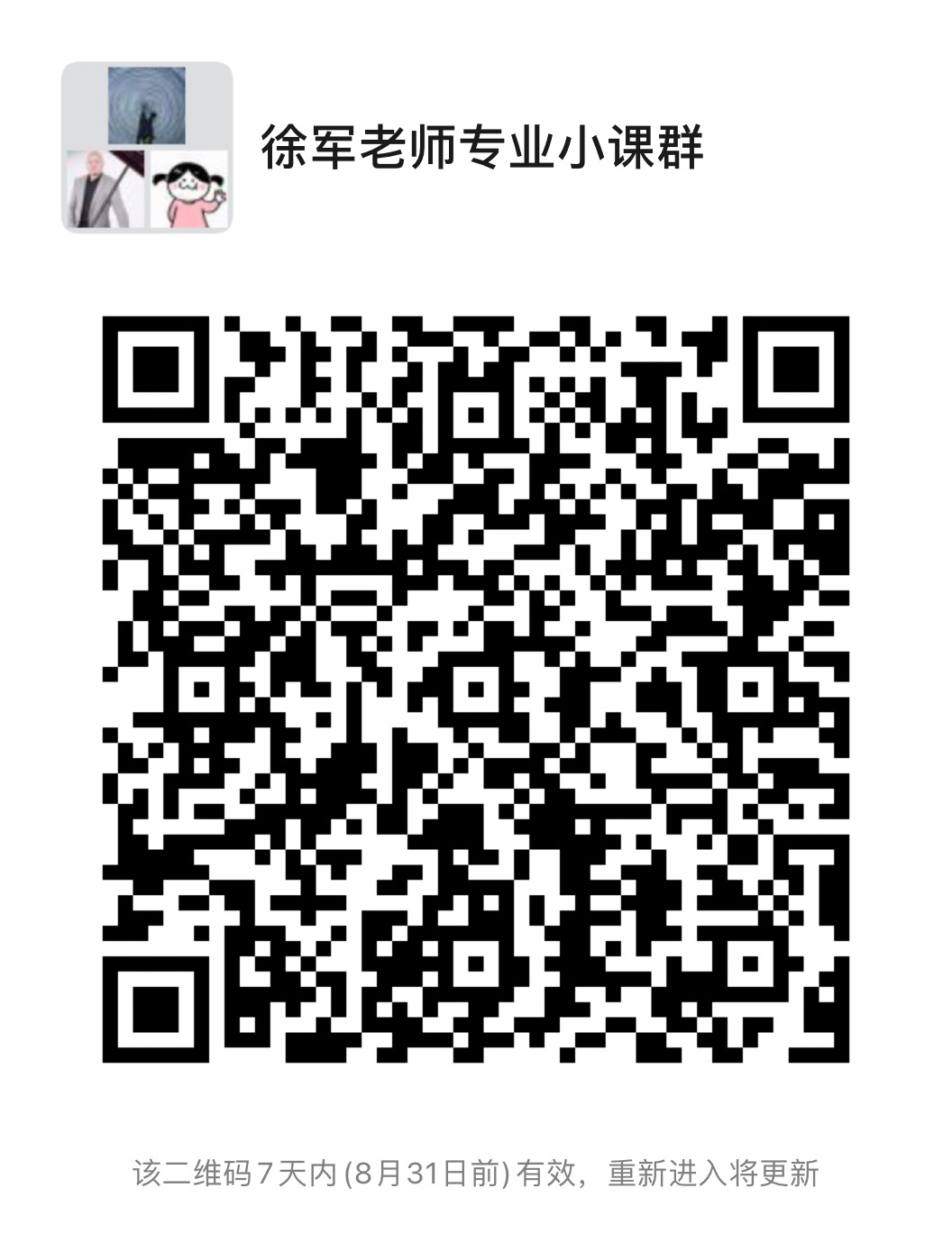 1专业课122097器乐或声乐5(40班)2詹倩1-18周  周三7,8周三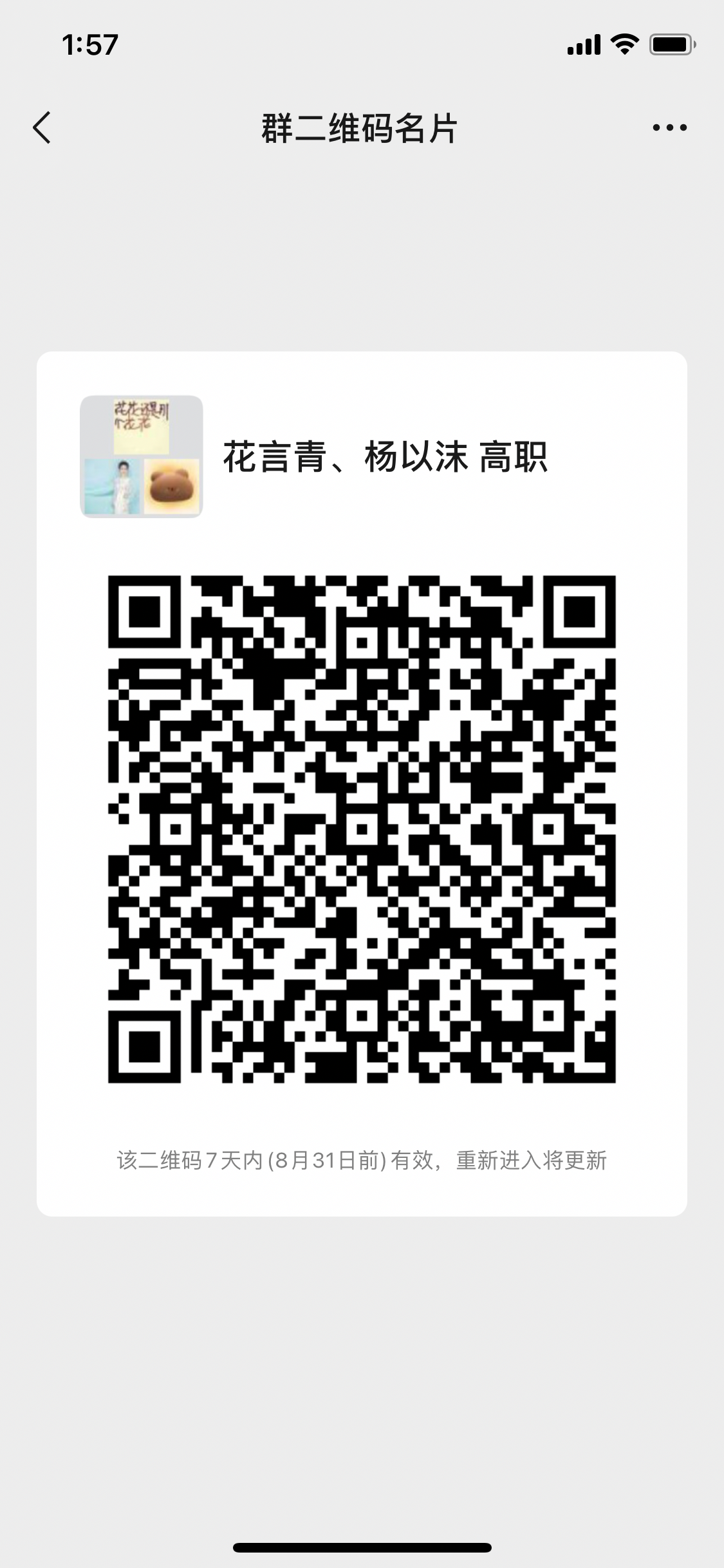 1专业课122095器乐或声乐3(1班)2陈其生1-18周  周三7,8周三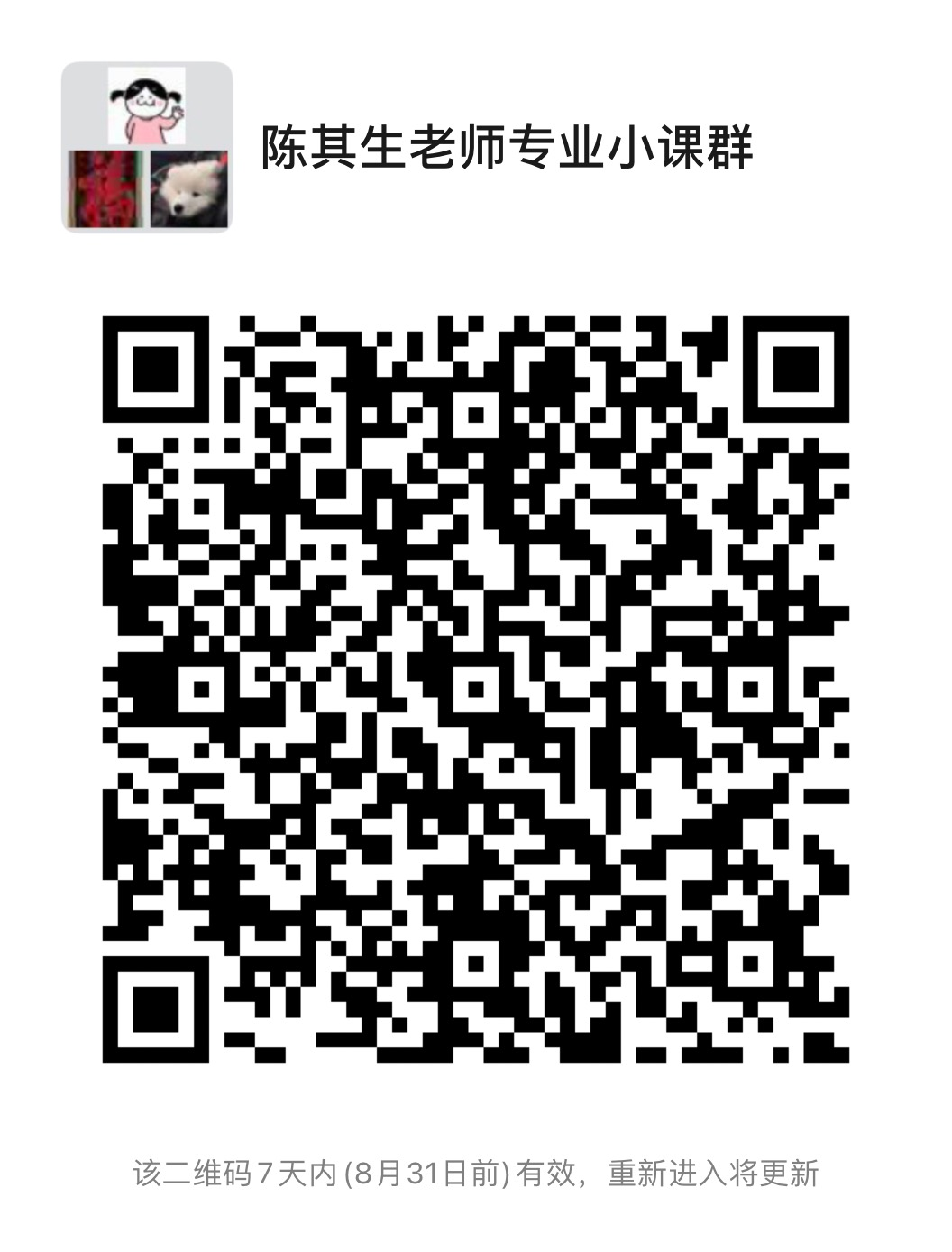 1专业课122095器乐或声乐3(2班)2高旖1-18周  周三7,8周三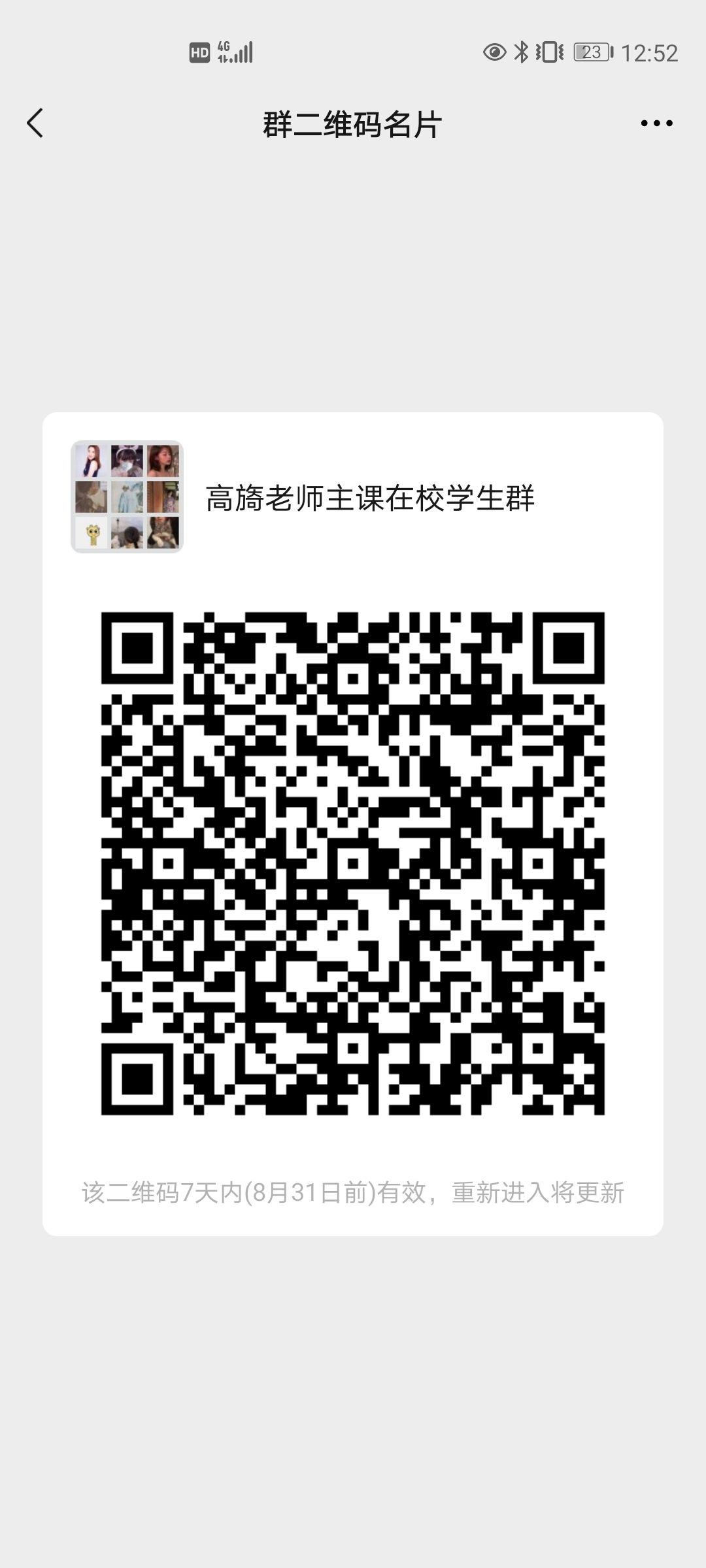 1专业课122095器乐或声乐3(3班)2高旖1-18周  周三5,6周三1专业课122095器乐或声乐3(4班)2高旖1-18周  周二中午周二1专业课122095器乐或声乐3(5班)2高旖1-18周  周四3,4周四1专业课122095器乐或声乐3(6班)2胡丹1-18周  周六1,2周六1专业课122095器乐或声乐3(7班)2胡丹1-18周  周六3,4周六1专业课122095器乐或声乐3(8班)2金慧1-18周  周六1,2周六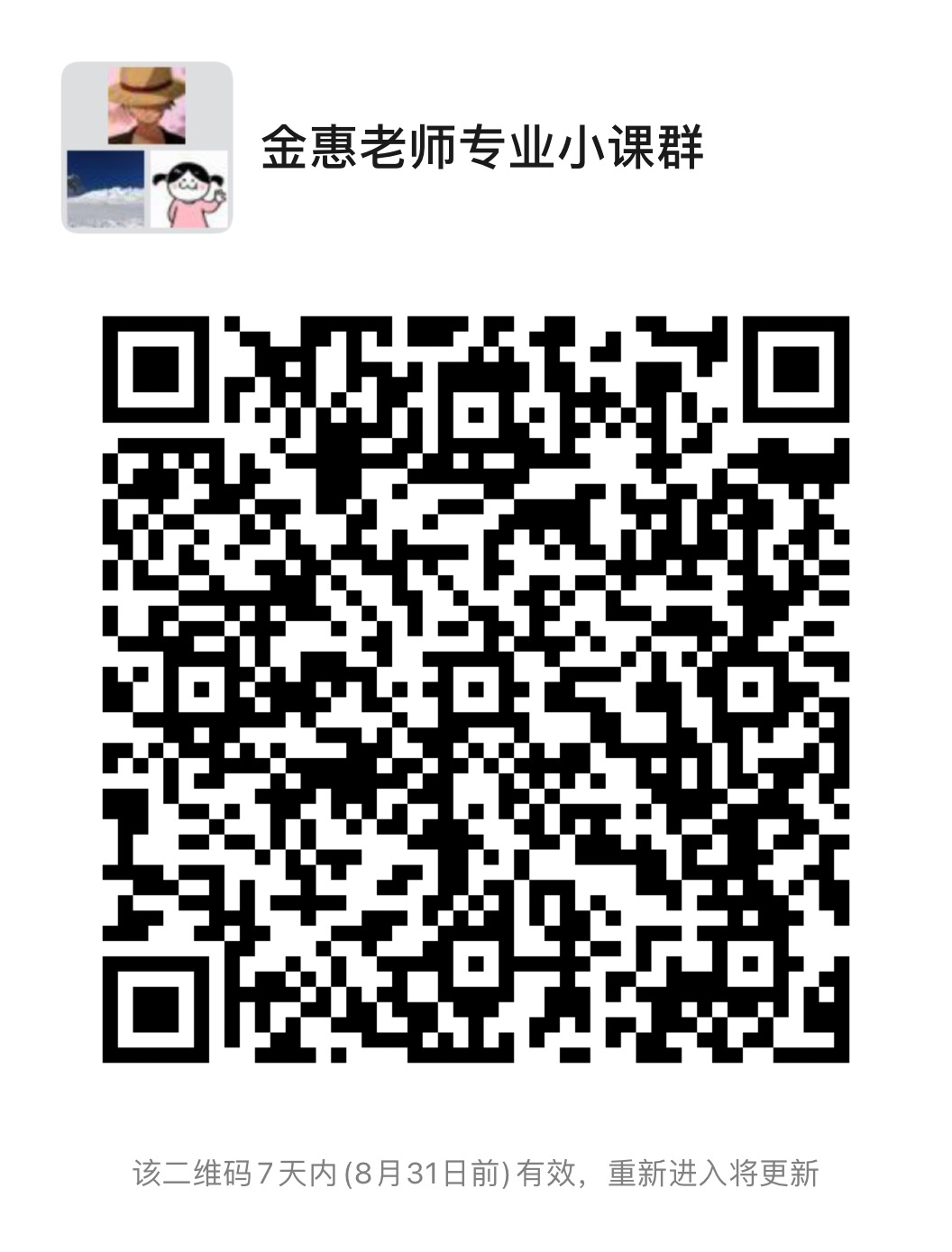 1专业课122095器乐或声乐3(9班)2李翔宇1-18周  周六5,6周六1专业课122095器乐或声乐3(10班)2陆剑1-18周  周一5,6周一1专业课122095器乐或声乐3(11班)2陆剑1-18周  周四5,6周四1专业课122095器乐或声乐3(12班)2乔荍1-18周  周四3,4周四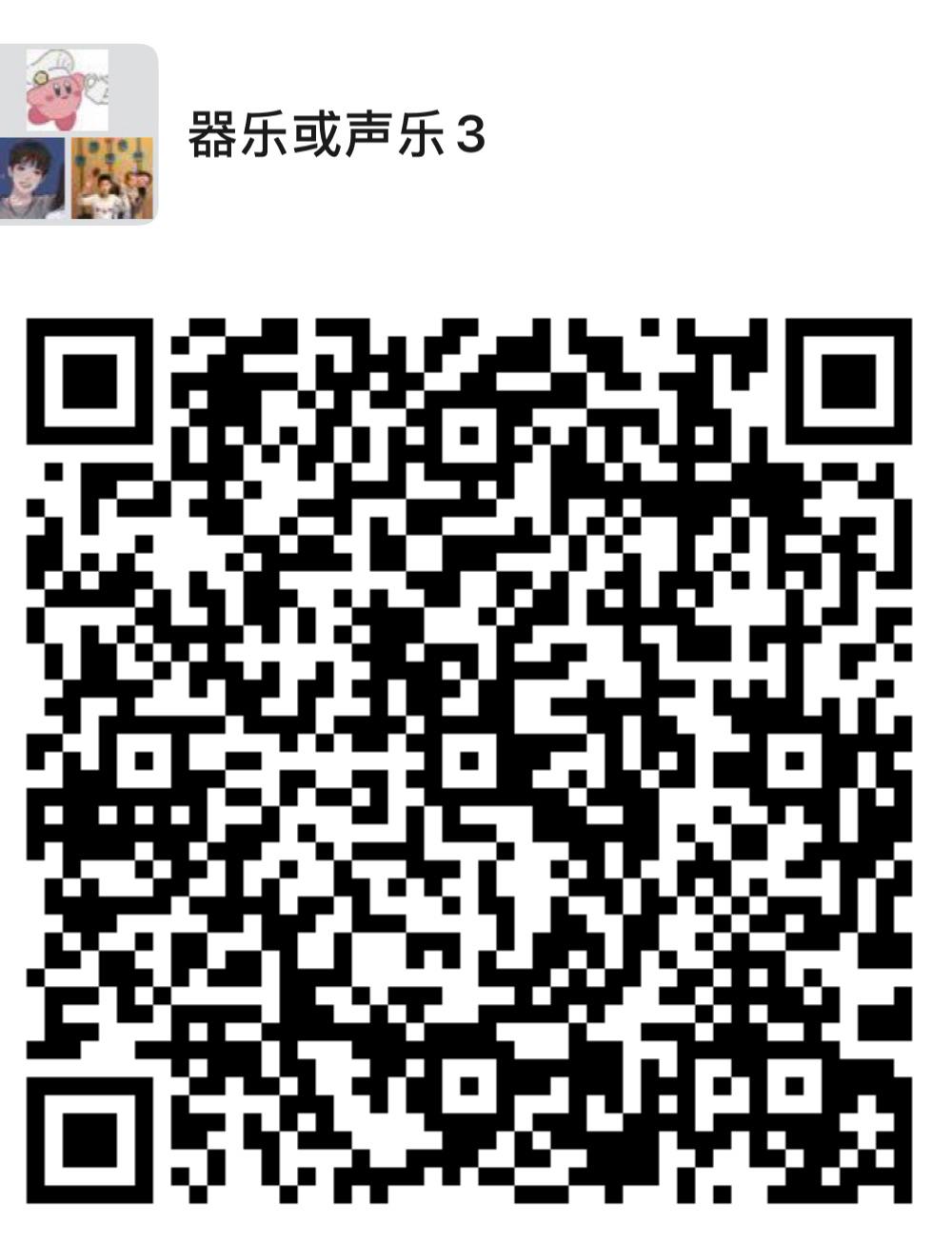 1专业课122095器乐或声乐3(13班)2乔荍1-18周  周四1,2周四1专业课122095器乐或声乐3(14班)2苏君1-18周  周一7,8周一1专业课122095器乐或声乐3(15班)2苏君1-18周  周一9,10周一1专业课122095器乐或声乐3(16班)2苏君1-18周  周一11,12周一1专业课122095器乐或声乐3(17班)2苏君1-18周  周三9,10周三1专业课122095器乐或声乐3(18班)2孙超1-18周  周六5,6周六1专业课122095器乐或声乐3(19班)2孙超1-18周  周六7,8周六1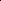 专业课122095器乐或声乐3(20班)2孙超1-18周  周日3,4周日1专业课122095器乐或声乐3(21班)2孙超1-18周  周日1,2周日1专业课122095器乐或声乐3(22班)2孙铿亮1-18周  周四9,10周四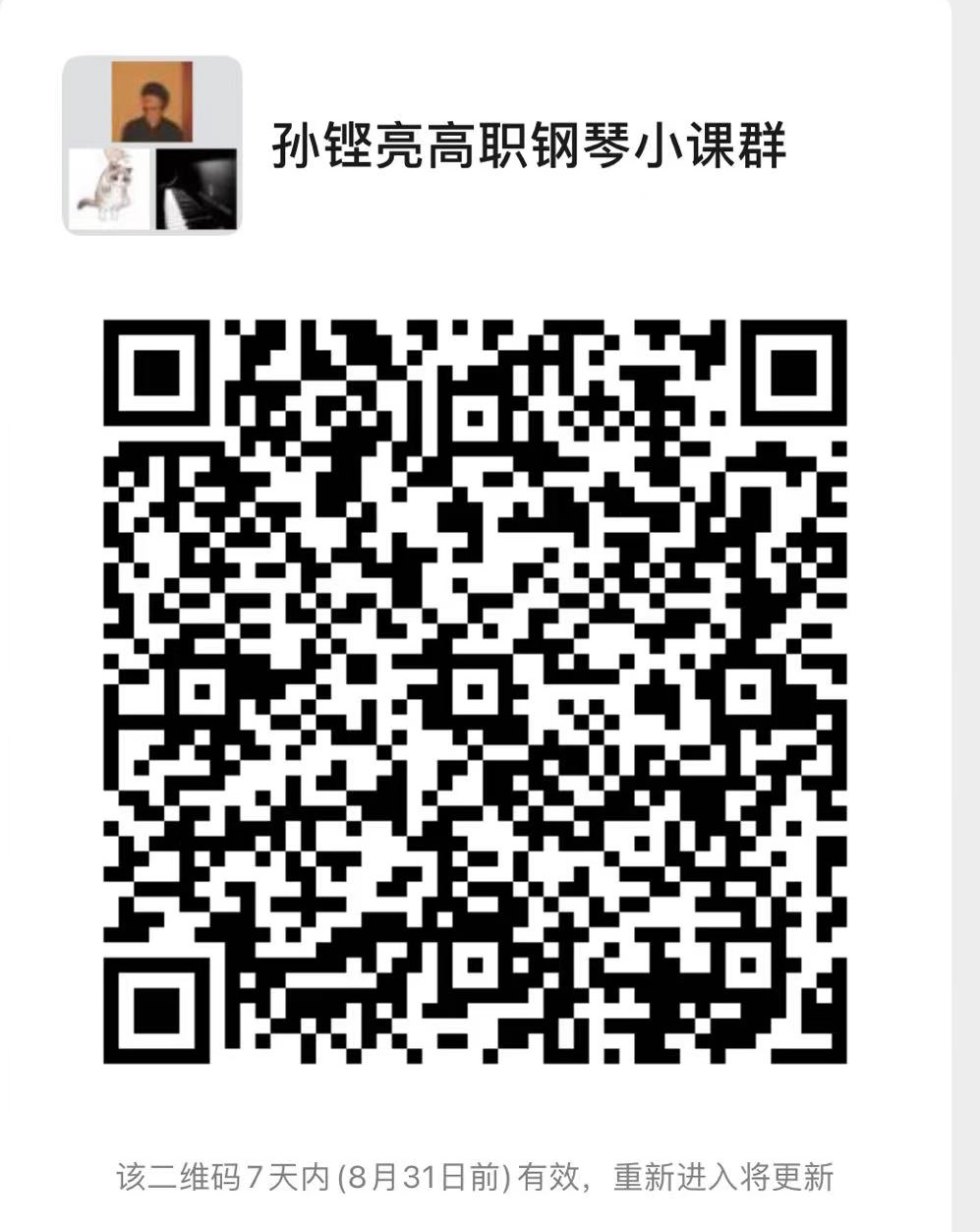 1专业课122095器乐或声乐3(23班)2孙铿亮1-18周  周四11,12周四1专业课122095器乐或声乐3(24班)2万黎晖1-18周  周三3,4周三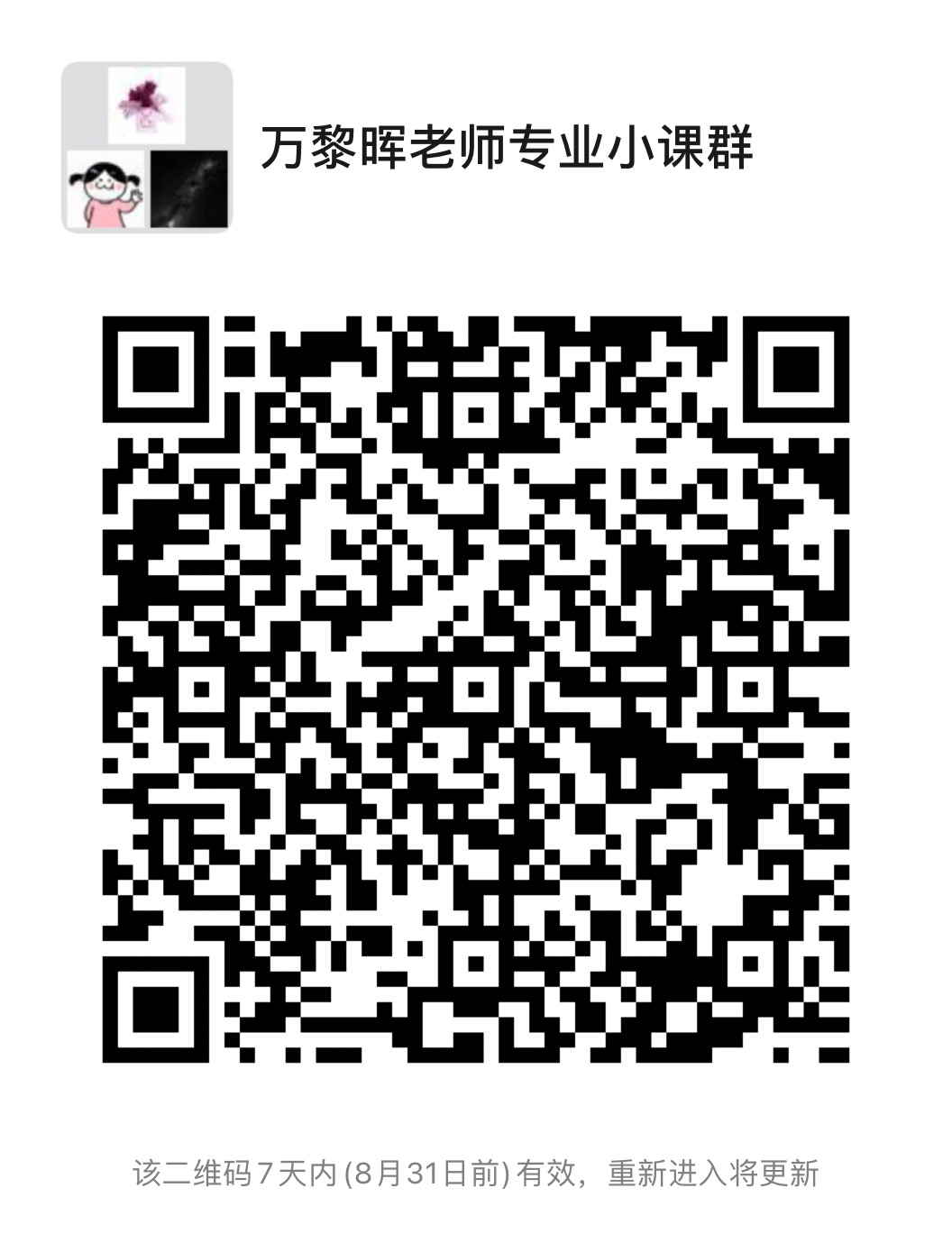 1专业课122095器乐或声乐3(25班)2王华1-18周  周六9,10周六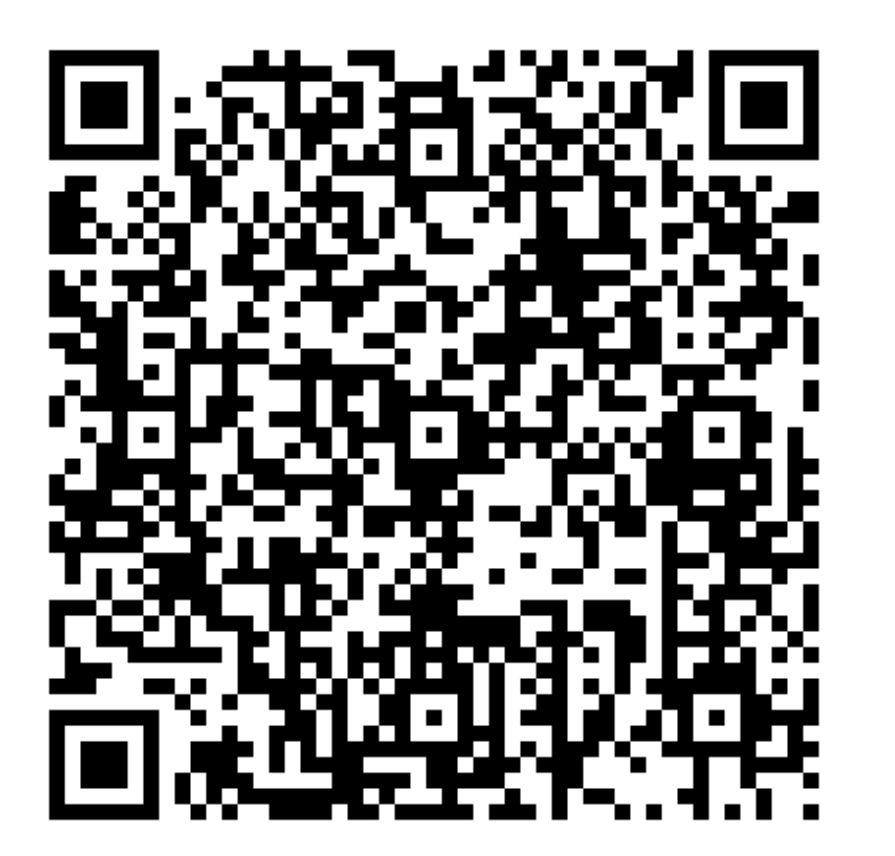 1专业课122095器乐或声乐3(26班)2王华1-18周  周日5,6周日1专业课122095器乐或声乐3(27班)2王华1-18周  周六5,6周六1专业课122095器乐或声乐3(28班)2王华1-18周  周日7,8周日1专业课122095器乐或声乐3(29班)2王华1-18周  周六中午周六1专业课122095器乐或声乐3(30班)2王华1-18周  周日中午周日1专业课122095器乐或声乐3(31班)2王华1-18周  周六7,8周六1专业课122095器乐或声乐3(32班)2王华1-18周  周日9,10周日1专业课122095器乐或声乐3(33班)2王燕1-18周  周一9,10周一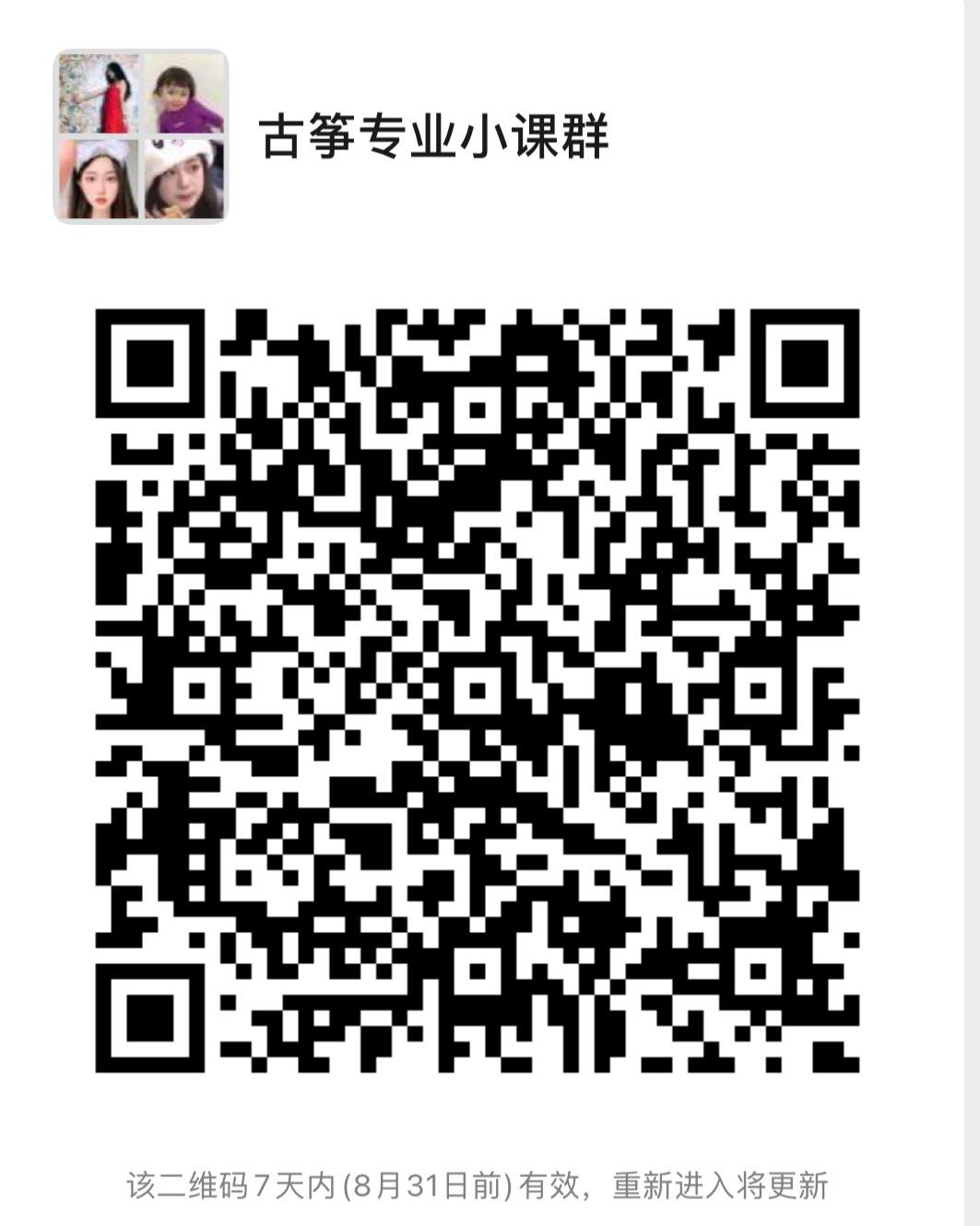 1专业课122095器乐或声乐3(34班)2王妤1-18周  周一中午周一1专业课122095器乐或声乐3(35班)2王妤1-18周  周一9,10周一1专业课122095器乐或声乐3(36班)2王妤1-18周  周一3,4周一1专业课122095器乐或声乐3(37班)2王妤1-18周  周二中午周二1专业课122095器乐或声乐3(38班)2王妤1-18周  周一5,6周一1专业课122095器乐或声乐3(39班)2曹羽1-18周  周二5,6周二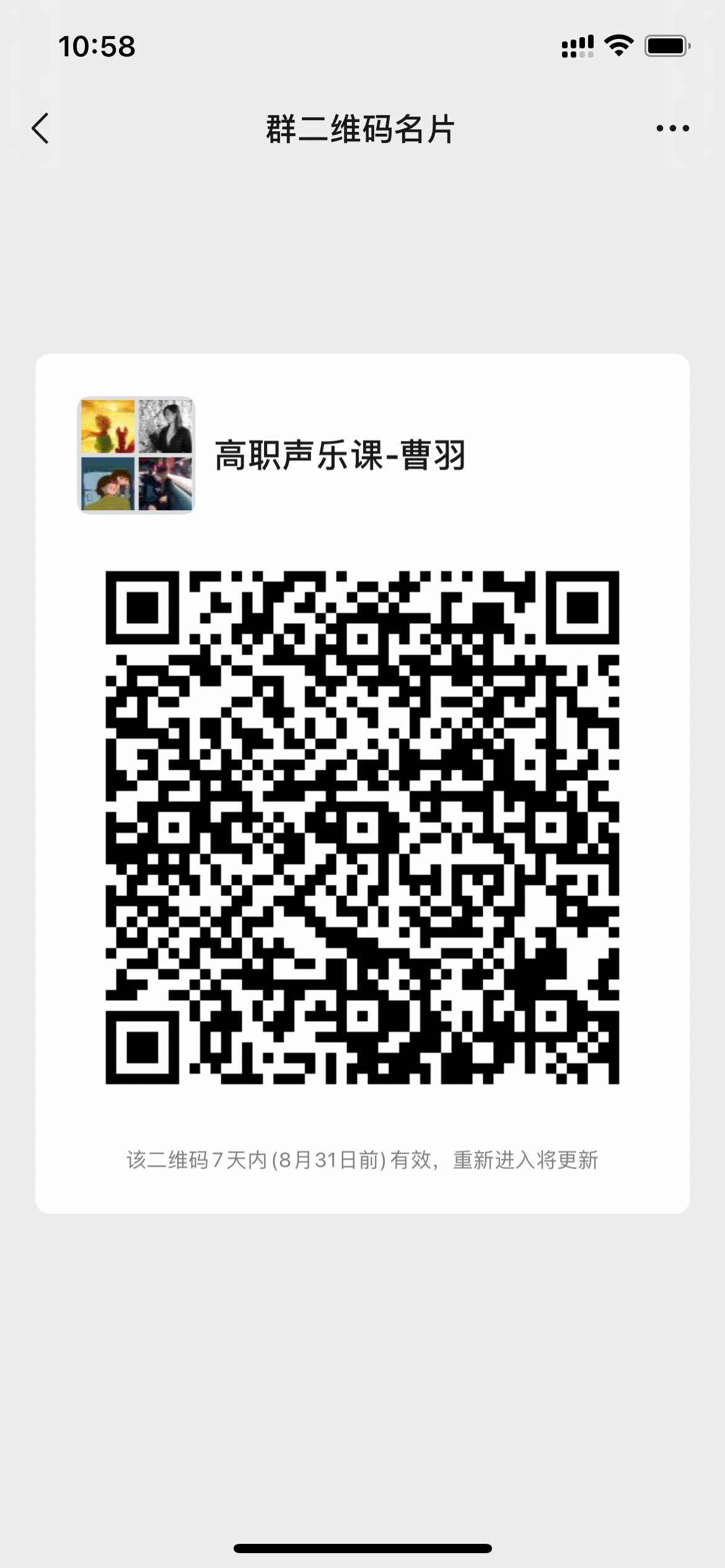 1专业课122095器乐或声乐3(40班)2曹羽1-18周  周五中午周五1专业课122095器乐或声乐3(41班)2吴凯1-18周  周一3,4周一1专业课122095器乐或声乐3(42班)2伍乐1-18周  周二7,8周二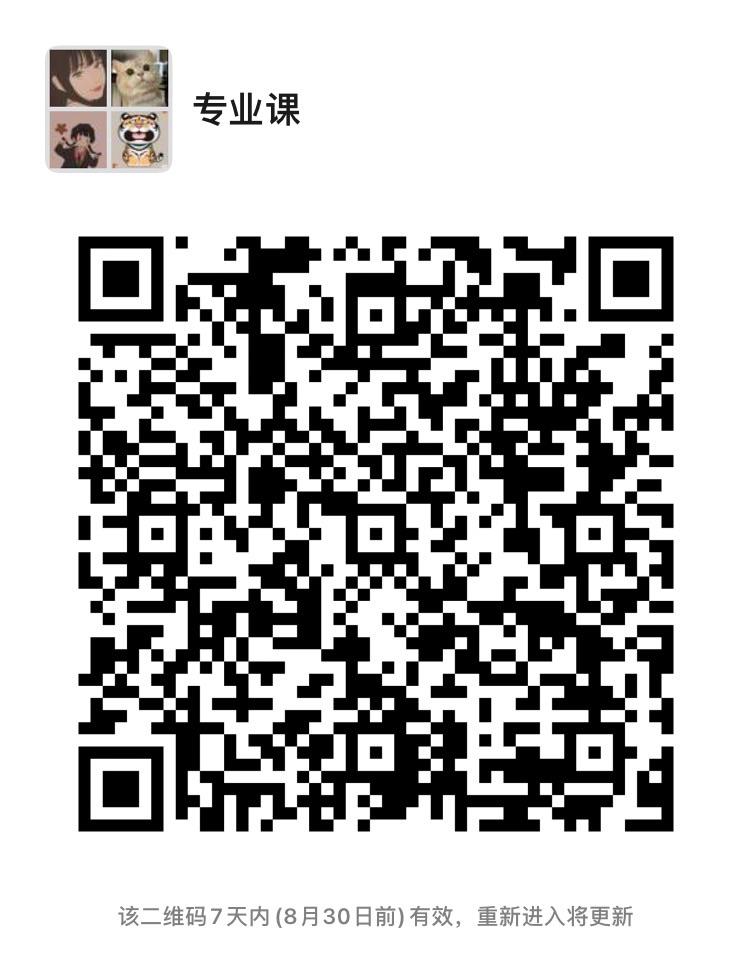 1专业课122095器乐或声乐3(43班)2伍乐1-18周  周二11,12周二1专业课122095器乐或声乐3(44班)2徐静1-18周  周五5,6周五1专业课122095器乐或声乐3(45班)2徐静1-18周  周五中午周五1专业课122095器乐或声乐3(46班)2杨磊1-18周  周三11,12周三1专业课122095器乐或声乐3(47班)2张洪侠1-18周  周二7,8周二1专业课122095器乐或声乐3(48班)2张洪侠1-18周  周二11,12周二1专业课122095器乐或声乐3(49班)2王璇1-18周  周四9,10周四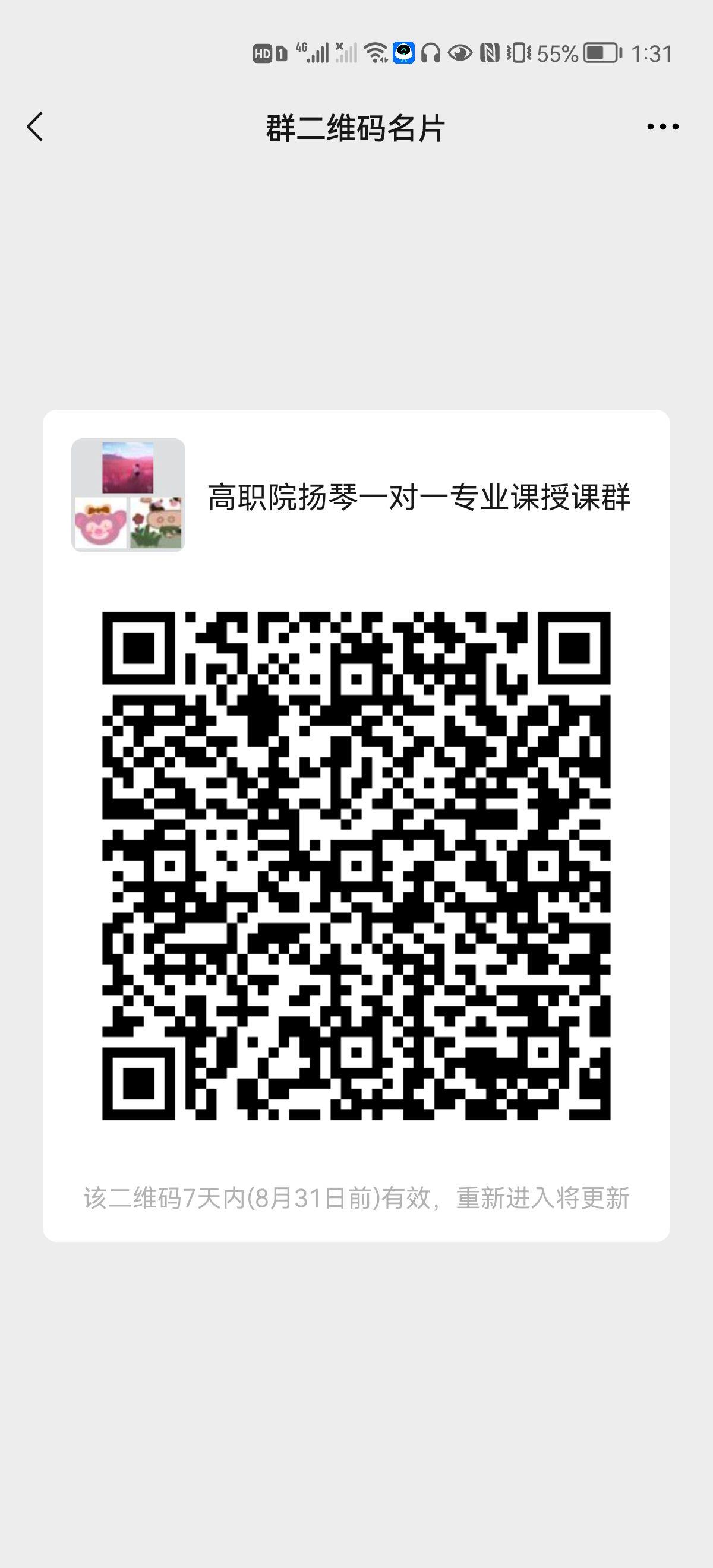 1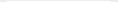 专业课122095器乐或声乐3(50班)2王璇1-18周  周一9,10周一1专业课122095器乐或声乐3(51班)2周门1-18周  周四9,10周四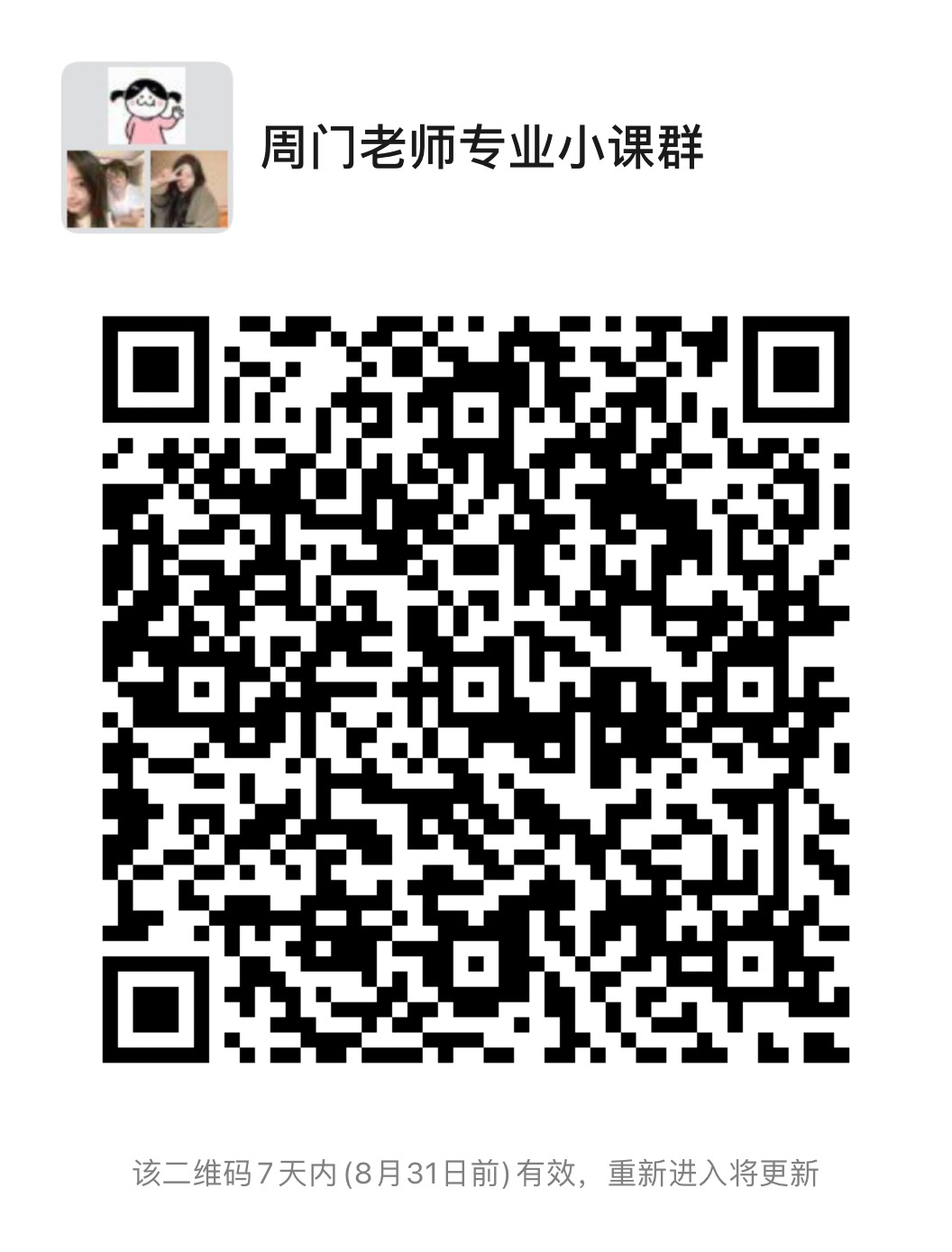 1专业课122095器乐或声乐3(52班)2朱宏伟1-18周  周三中午周三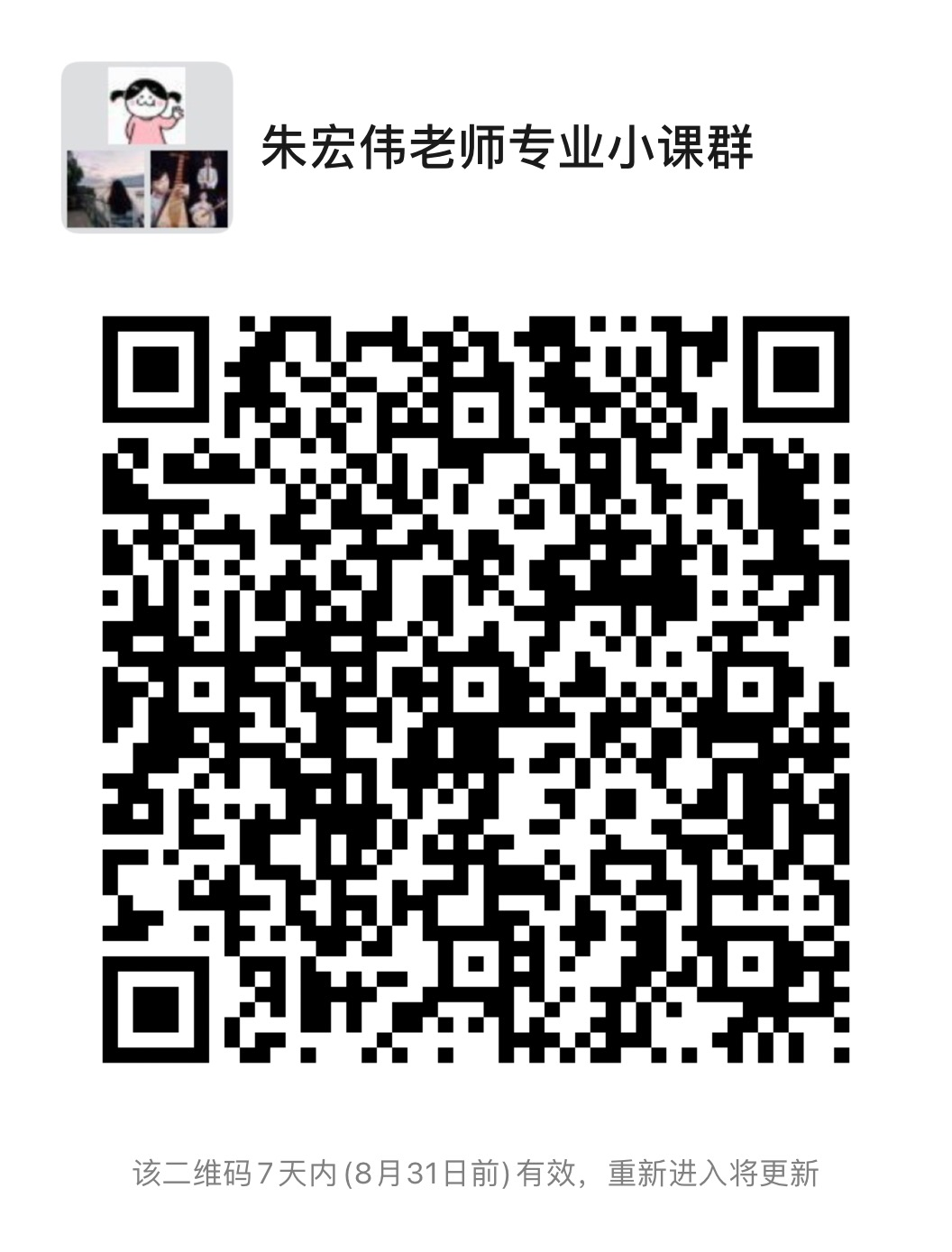 1专业课122614音乐表演美学(1班)2李小戈1-18周  周四3,4周四腾讯会议（会议号：480685106）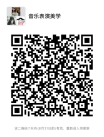 80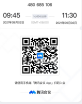 专业课122010包装设计(1班)3叶鹏4-9周  周一1,2,3 周二1,2,3 周四1,2,3周一、周二、周四腾讯会议64086631131专业课122593景观主题设计6(1班)4刘一凡4-9周  周一1,2,3,4 周二1,2,3,4 周四1,2,3,4周一、周二、周四腾讯会议86643291930专业课122582室内工程深化设计(1班)4严正4-9周  周一1,2,3,4 周二1,2,3,4 周四1,2,3,4周一、周二、周四qq104010559832专业课122104实验短片创作(1班)4王淑敏4-9周  周一1,2,3,4 周二1,2,3,4 周四1,2,3,4周一、周二、周四腾讯会议37913537830专业课122555互动装置实验(1班)4石淼4-9周  周一1,2,3,4 周二1,2,3,4 周四1,2,3,4周一、周二、周四腾讯会议105356326223专业课122006摄影基础(1班)3陈雪晴5-11周  周三中午,5,6 周五中午,5,6周三、周五腾讯会议(260133326)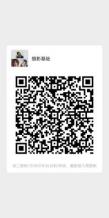 33专业课122478设计软件2(1班)3耿涛6-8周  周一5,6,7,8 周二中午,5,6,7,8 周四5,6,7,8 周五5,6,7,8周一、周二、周四、周五腾讯会议（35735634603）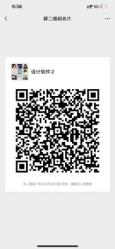 31专业课122544设计调研(1班)2李大伟7-9周  周一5,6,7,8 周二5,6,7,8 周四5,6,7,8周一、周二、周四腾讯会议（会议号：485627014）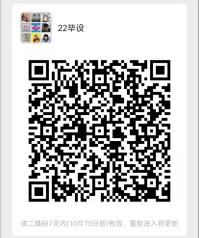 24专业课122544设计调研(2班)2徐宝娟7-9周  周一5,6,7,8 周二5,6,7,8 周四5,6,7,8周一、周二、周四腾讯会议856 702 5711QQ:38760209722专业课122544设计调研(3班)2吴伟7-9周  周一5,6,7,8 周二5,6,7,8 周四5,6,7,8周一、周二、周四腾讯课堂(https://ke.qq.com/webcourse/3694073/103841094#from=800021724&lite=1&live=1)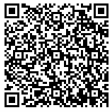 23专业课122022字体设计(1班)4王滨7-12周  周一1,2,3,4 周三1,2,3,4 周五1,2,3,4周一、周三、周五腾讯会议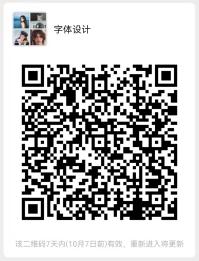 33专业课122022字体设计(2班)4薛冰焰7-12周  周一5,6,7,8 周二5,6,7,8 周四5,6,7,8周一、周二、周四腾讯会议(678552729)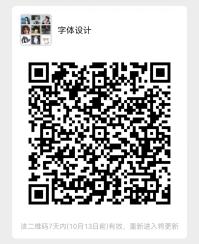 33专业课122585景观设计软件(1班)4宋忆萌7-12周  周一5,6,7,8 周二5,6,7,8 周四5,6,7,8周一、周二、周四腾讯会议会议号:124162348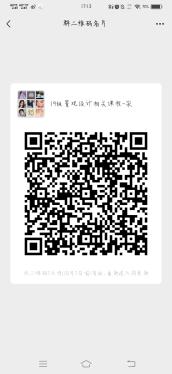 30专业课122323室内装饰施工与管理1(1班)4严正7-12周  周一5,6,7,8 周二5,6,7,8 周四5,6,7,8周一、周二、周四QQ群：941823070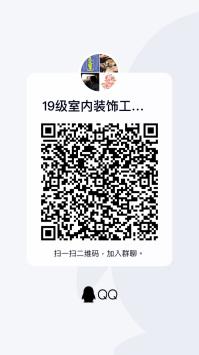 30专业课122584中外园林史(1班)2季鹏7-9周  周一5,6,7,8 周二5,6,7,8 周四5,6,7,8周一、周二、周四腾讯会议会议号：624286975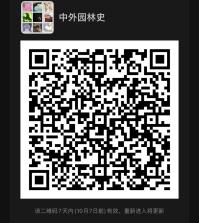 29专业课122317室内主题设计1(1班)4祝程远7-12周  周一5,6,7,8 周二5,6,7,8 周四5,6,7,8周一、周二、周四腾讯会议会议号:967276044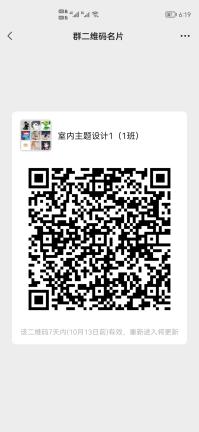 30专业课122488产品系统设计1(1班)4汪莉7-12周  周一5,6,7,8 周二5,6,7,8 周四5,6,7,8周一、周二、周四腾讯会议QQ群:61747493833专业课122437动漫模型制作(1班)4吴烨、胡曲7-12周  周一5,6,7,8 周二5,6,7,8 周四5,6,7,8周一、周二、周四腾讯会议会议号：5752846879QQ群：89175383524专业课122552交互设计2(1班)4沈宁7-12周  周一1,2,3,4 周二1,2,3,4 周四1,2,3,4周一、周二、周四腾讯会议会议号:306103231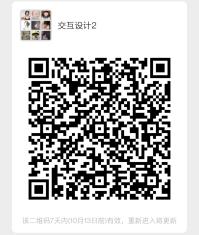 25专业课122543信息设计1(1班)2吴烨7-9周  周二1,2,3,4 周四1,2,3,4 周五1,2,3,4周二、周四、周五腾讯会议90394327887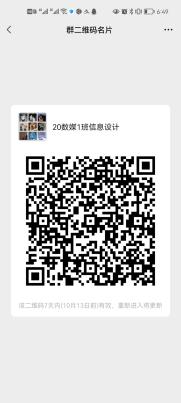 22专业课122540数字3D造型基础(2班)3宝岛7-12周  周一5,6,7,8 周二5,6,7,8 周四5,6,7,8周一、周二、周四腾讯会议:846604111QQ群:67462774023专业课122717教育学原理(1班)2衡蓉蓉7-18周  周五中午周五腾讯会议：63639781848QQ群：87531579578舞蹈和音乐学专业合上专业课122719普通心理学(1班)2衡蓉蓉7-18周  周四5,6周四腾讯会议：79577232938QQ群：87531579578舞蹈和音乐学专业合上专业课122743形体训练与舞蹈编导基础1(1班)2李晶7-18周  周一中午周一腾讯会议：102589579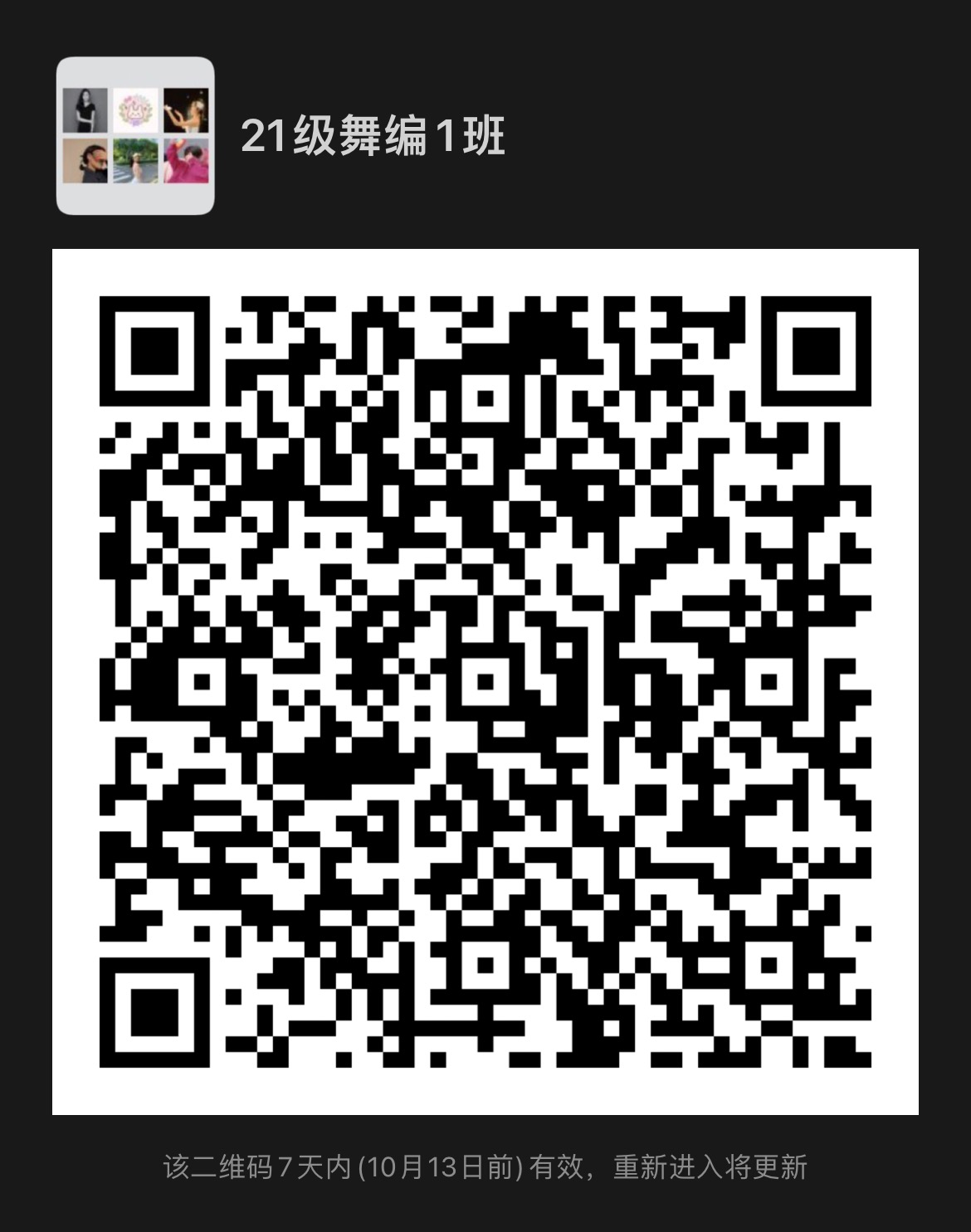 14舞蹈专业课122743形体训练与舞蹈编导基础1(2班)2古心7-18周  周一中午周一腾讯会议：40214338807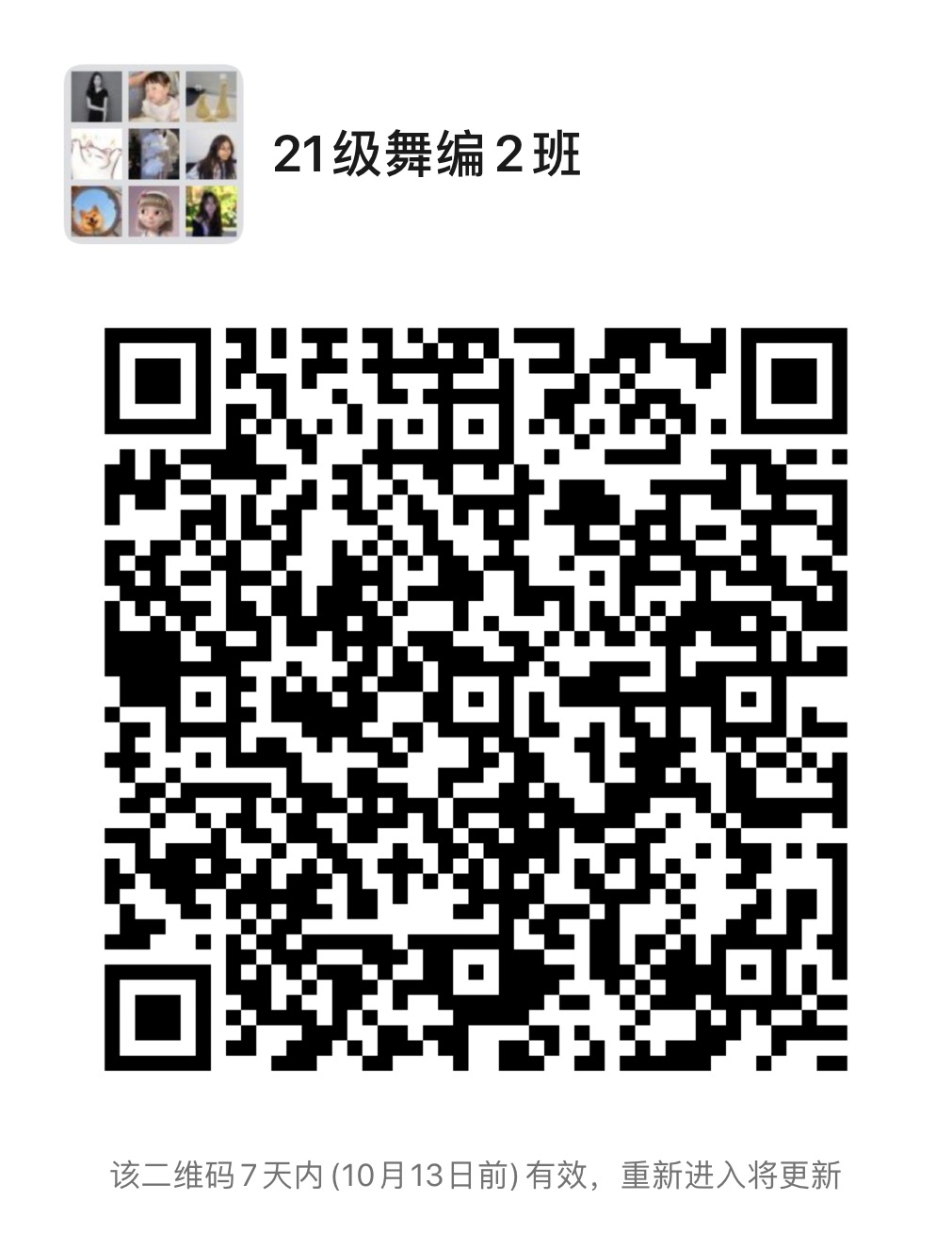 13舞蹈专业课122247舞蹈概论1(1班)2王倩7-18周  周二中午周二腾讯会议：5135203830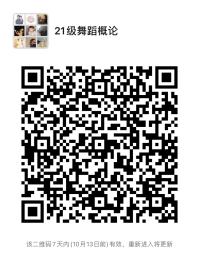 27舞蹈专业课122169中国古典舞素材1(1班)2李锦7-18周  周一5,6周一腾讯会议：663390349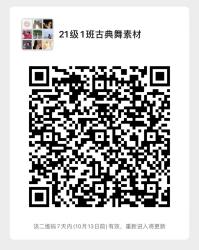 14舞蹈专业课122169中国古典舞素材1(2班)2李锦7-18周  周一7,8周一腾讯会议:770307387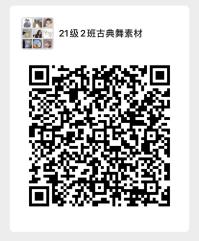 13舞蹈专业课122597古典舞技巧训练1(1班)2李晶7-18周  周四中午周四腾讯会议：62375544014舞蹈专业课122597古典舞技巧训练1(2班)2古心7-18周  周四3,4周四腾讯会议：9813497402513舞蹈专业课122056视唱练耳1(1班)2王燕7-18周  周一5,6周一qq群：593438364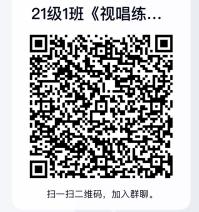 25音乐学专业课122056视唱练耳1(2班)2王燕7-18周  周一7,8周一qq群：1018572458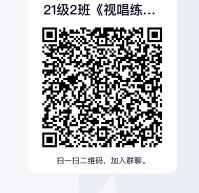 26音乐学专业课122735形体与舞蹈(1班)2梁玥7-18周  周二5,6周二腾讯会议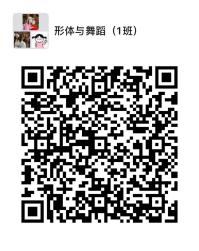 25音乐学专业课122735形体与舞蹈(2班)2梁玥7-18周  周二7,8周二腾讯会议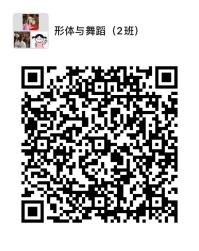 26音乐学专业课122720教育史(1班)2衡蓉蓉7-18周  周四中午周四腾讯会议：85996412686QQ群：62091917051音乐学专业课122062钢琴基础1(1班)2嵇榆函7-18周  周一3,4周一腾讯会议QQ群：87547678725音乐学专业课122062钢琴基础1(2班)2嵇榆函7-18周  周四7,8周四腾讯会议QQ群88120891626音乐学专业课141101学科与专业导论(45班)1刘一凡7-7周  周一5,6,7,8 周二5,6,7,8 周四中午5,6,7,8 周五,9,10.11.12周一、周二、周四、周五腾讯会议QQ群：101816365964环境设计专业课141101学科与专业导论(46班)1李大伟7-7周  周一1,2,3,4, 周二1,2,3,4 周三1,2,3,4中午 周五9,10.11.12周一、周二、周三、周五腾讯会议QQ群：38760209763视觉传达设计专业课141101学科与专业导论(47班)1王淑敏7-7周  周一5,6,7,8 周二5,6,7,8 周四中午,5,6,7,8 周五9,10.11.12周一、周二、周四、周五腾讯会议QQ群：97842040655数字媒体艺术专业课141101学科与专业导论(48班)1汪莉7-7周  周一1,2,3,4, 周二1,2,3,4中午 周四1,2,3,4 周五9,10.11.12周一、周二、周四、周五腾讯会议QQ群：55490710432产品设计专业课141101学科与专业导论(49班)1吴凯、高旖、李晶7-7周  周一9,10,11,12 周二1.2.3.4 周三3.4 周四9,10,11,12 周五9,10.11.12周一、周二、周三、周四、周五腾讯会议QQ:51592807578舞蹈和音乐学专业合上